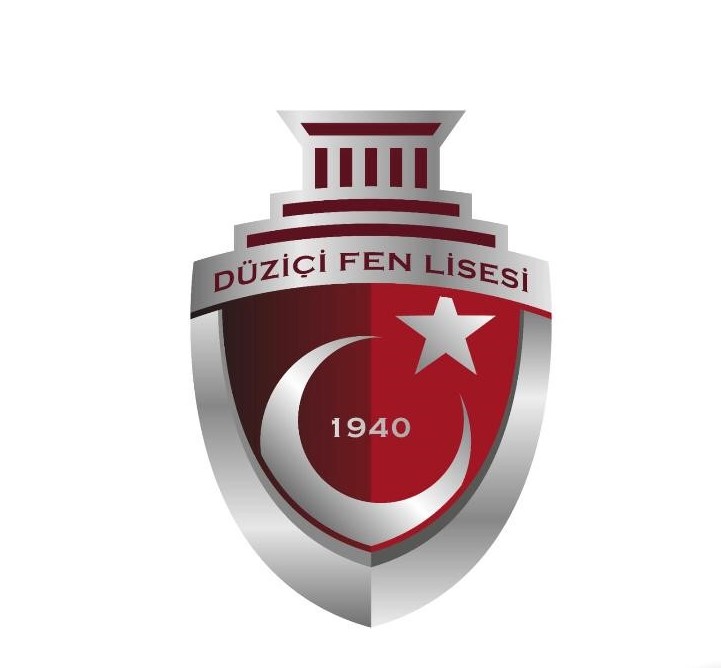 DÜZİÇİ FEN LİSESİ      2023 -2024 EĞİTİM-ÖĞRETİM YILIPANSİYON EL KİTABI                                                              PANSİYONA KAYIT İLE İLGİLİ AÇIKLAMALAR            Okulumuz Kız ve Erkek Pansiyonlu olup 2023–2024 eğitim-öğretim yılı için toplam boş bulunan kontenjan sayısı 30 ( Otuz ) dir. Kontenjan dağılımı aşağıdaki şekildedir.        Boş bulunan kontenjanlara başvurular 21 – 25  Ağustos tarihleri arasında, öğrencilerinin LGS  sonuçları dikkate alınarak  yapılacaktır.                                                                                                                                Evrakların 25/08 /2023 Cuma tarihine kadar eksiksiz doldurularak okul idaresine teslim edilmesi gerekmektedir. Bu tarihe kadar evraklarını teslim etmeyenler sıralamaya dâhil edilmeyecektir.     Teslim edilen evraklar üzerinde Komisyonca yapılan incelemelerden sonra pansiyona yerleşmeye hak kazananlar ve yedek öğrenciler için ayrı ayrı liste oluşturulup okul web sitesinde yayınlanacaktır.                                                                                                                                                                                           İsmail GÖKÇELİ                                                                                                                                                                                                  Okul Müdürü2023 – 2024  EĞİTİM ÖĞRETİM YILI PANSİYON KAYIT KABUL KILAVUZU      Değerli Velimiz ve Öğrencimiz,        Okulumuza öğrenci kayıtları, ilgili yönetmelik gereği Milli Eğitim Bakanlığımızın açıkladığı tarihler arasında E-Okul Modülü üzerinden Merkezi Yerleştirme Sınavı( LGS) puan sıralamasına göre yapılmaktadır. Öğrencilerimiz ilgili yönetmelikler doğrultusunda ve kontenjan dahilinde, Paralı Yatılı ve/veya Parasız Yatılı olarak okulumuzun pansiyonunda kalabilmektedir.        *****Komisyonca uygun görülmesi ve gerekli şartları taşıması durumunda; burslu öğrenciler parasız yatılı, burslu olmayan öğrenciler ise  paralı yatılı olarak kayıt yaptırırlar. Ancak burslu olan bir öğrenci velisinin dilekçe ile başvurması durumunda; kontenjan dahilinde,  öğrencinin bursu kesilmeden Paralı yatılı olarak kayıt talep etme hakkı mevcuttur.   Pansiyonumuza Mevcut kontenjandan fazla başvuru olması durumunda yedek öğrenci listesi oluşturularak,  kontenjan boşluğu oluşması durumunda, yedek listelerdeki öğrenciler sırasıyla kaydedilecek. Yedek listelerdeki öğrencilerin  tamamı  yerleşene kadar yeni  başvuru kabul edilmeyecektir.              Pansiyona kayıt için  gelen velilerimizin gerekli tüm  belgeleri eksiksiz bir şekilde hazırlayarak getirmeleri gerekmektedir. Pansiyona yerleştirme sonuçları   31 Ağustos 2023 tarihinde okulumuzun internet sitesinden ilan edilecektir.           2023 LGS Sınavları sonucunda okulumuzu tercih ederek yerleşmiş olmanızdan dolayı tebrik ederiz. Başarılı, sağlıklı ve mutlu bir Eğitim- Öğretim dönemi diler, sevgilerimizi sunarız. ( ***Okulumuzu tercih ederken pansiyon kontenjanı dikkate alınmalı.  Pansiyon kontenjanı dolduktan sonra kayıt alınamamaktadır.)DÜZİÇİ FEN LİSESİ MÜDÜRLÜĞÜNE                                                                                                                                         DÜZİÇİ/ OSMANİYE                  LGS sınavı sonucuna göre okulunuzu kazanan ve kesin kaydı yapılan, okulunuz……………sınıfı ……………no lu öğrencisi ………………………..……………..………………………………..…… 'ın ekli belgeleri incelenerek okulunuz pansiyonundan  PARALI  yatılı olarak yararlanmasını istiyorum. Beyan ettiğim bilgi ve belgeler tarafımdan doldurulmuş olup, hata ve yanlışlık durumunda oluşabilecek  sorumluluk tarafıma ait olacaktır.                         Gereğini bilgilerinize arz ederim                                                                                                                                                        Öğrencinin LGS Puanı:…………………………………….ADRES   :..........................................................                                                                                                     …… /..…/ 2023  …………………………………………...................  ……………………………………………………….                                                                                                  Adı Soyadı   İmzası    Ev :………………………………    İş :……………….……………...    Cep     :……………….……………...                                         DÜZİÇİ FEN LİSESİ MÜDÜRLÜĞÜNE                                DÜZİÇİ/ OSMANİYELGS sınavı sonucuna göre okulunuzu kazanan ve kesin kaydı yapılan, okulunuz……………sınıfı ……………no lu öğrencisi ………………………..……………..………………………… 'ın ekli belgeleri incelenerek okulunuz pansiyonundan  PARASIZ  yatılı olarak yararlanmasını istiyorum. Beyan ettiğim bilgi ve belgeler tarafımdan doldurulmuş olup, hata ve yanlışlık durumunda oluşabilecek  sorumluluk tarafıma ait olacaktır.Gereğini bilgilerinize arz ederim.Öğrencinin LGS Puanı:……………………………ADRES   :...........................................................         …………………………………………...................                                                                                                   …..../…..…/ 2023……………………………………………………….                                                                                                  Adı Soyadı   İmzası	                                          ………….………………..TELEFON   :Ev :……………………………… İş :……………….……………... Cep     :……………….……………...2023 - 2024PANSİYON KAYIT – KABUL İÇİN GEREKLİ BELGELERNot= Yukarıdaki maddelerden karşısında” (Parasız yatılılık için)” yazan belgeleri sadece parasız yatılılık başvurusu yapanların, diğer belgeleri ise hem parasız yatılılık hem de paralı yatılılık başvurusu yapanların  hazırlayarak elden teslim etmeleri  gerekmektedir.                                                                                                                                                                                                         EK-1ÖĞRENCİ AİLESİNİN MADDİ DURUMUNU GÖSTEREN BEYANNAMEAile maddi durumumun yukarıdaki beyannamede belirttiğim şekilde olduğunu beyan eder, velisi bulunduğum          DÜZİÇİ FEN LİSESİ ................. sınıfı öğrencilerinden ...................................................kızı/oğlu.................... No’lu...............................................................’ın 2022 -2023 yılında parasız yatılılık başvurusunun kabulünü arz ederim. (*)..... /…./20…                                                                                                                                                                                       Velinin Adı Soyadı                                                                                                                                                                                                İmzasıBaşvuran öğrencinin                                                                                                                             …………………………………Adı – Soyadı :...............................................Adresi            :..........................................................                                    ...........................................................ONAYLAYANAdı-Soyadı İmza ve Mühür       (**)EKLER:Yetkili kişi, kurum veya kuruluşlardan alınacak geçen yıla ait gelir durumunu gösteren belge,Aile nüfus kayıt örneği, ikametgah belgesi.Velinin ve çalışıyorsa eşinin bakmakla yükümlü olduğu anne ve babası ile ilgili tedavi yardım beyannamesi, varsa diğer bakmakla yükümlü olduğu şahıslarla ilgili mahkeme kararı örneği,Kontenjanla ilgili belge.(*) Bu beyanname; başvuru, kayıt- kabul ve iptal işlemlerinde kullanılacaktır.(**) Onay kısmı; Vergi dairesi, muhasebe birimi veya ilgili kişi,  kurum ve kuruluşlarca onaylanacaktır.A-) Memur çocukları:1 OCAK 2022 ile 31 Aralık 2022 tarihleri arasında bağlı olduğunuz MALİYEDEN ALINACAK bir yıllık gelirinizi gösterir belge.(Anne-Baba çalışıyorsa her ikisi için ayrı olacaktır.)(**) Onay kısmı; Ayrıca Ek-1 belgesinin onay bölümü kurum müdürü tarafından tasdik edilecektir.B-) İşçi çocukları:1 OCAK 2022 ile 31 Aralık 2022 tarihleri arasında bağlı olduğunuz MUHASEBE bürosu onaylayacak alınacak bir yıllık gelirinizi gösterir belge.(Anne-Baba çalışıyorsa her ikisi için ayrı ayrı olacaktır.(**) Onay kısmı; Ayrıca Ek-1 belgesinin onay bölümü kurum müdürü tarafından tasdik edilecektir.) (Özel sektörde işçi ise bağlı olduğu muhasebeden onay alınacaktır.)C-) Emekli çocukları:1 OCAK 2022 ile 31 Aralık 2022 tarihleri arasında MAAŞ ALDIĞINIZ BANKADAN aylar itibariyle maaş dökümünüzü gösterir belge.(Anne-Baba emekliyse her ikisi için ayrı ayrı olacaktır.)(**) Onay kısmı; Ayrıca Ek-1 belgesinin onay bölümü ilgili kişi kurum ve kuruluşlarca onaylanacaktır                D-) Esnaf çocukları:Sosyal güvenlik kurumuna kayıtlı olmayıp maaş almadığına dair belge (Anne ve baba için ayrı yapılacak)Serbest meslek sahibi ise; vergi dairesinin adı, adresi ve hesap numarası belirtilen, basit ya da gerçek usulde vergiye bağlı olan mükelleflerin bir önceki yıla ait (2022 yılı gelir vergisi matrahını) gösteren belge. (Anne-Baba esnafsa her ikisi için ayrı ayrı olacaktır.)(**) Onay kısmı; Ayrıca Ek-1 belgesinin onay bölümü vergi dairesi, muhasebe birimi veya ilgili kişi kurum ve kuruluşlarca onaylanacaktır                    E-) Çiftçi çocukları:Sosyal güvenlik kurumuna kayıtlı olmayıp maaş almadığına dair belge (Anne ve baba için ayrı yapılacak)Tarım Müdürlüğü tarafından ailenin bir yıllık gelir durumunu gösterir belge (2022 Yılı)         Örnek-1: Kişinin üzerine kayıtlı 10 dönüm arazide üzüm bağı bulunmakta olup 2022 yılı yıllık gelir toplamı                                46000 TL dir. Gösterir resmi yazı        Örnek-2: Kişi damızlık havyan yetiştiriciliği yapmakta olup 10 adet inekten yıllık gelir toplamı 15.000 TL dir.           Gösterir resmi yazı.(**) Onay kısmı; Ayrıca Ek-1 belgesinin onay bölümü vergi dairesi, muhasebe birimi veya ilgili kişi kurum ve kuruluşlarca onaylanacaktır.(Anne-Baba çiftçiyse her ikisi için ayrı ayrı olacaktır.) F-) Herhangi bir işi yoksa:Anne ve baba için ayrı yapılacak;   1-Sosyal güvenlik kurumuna kayıtlı olmayıp maaş almadığına dair belge    2-Maliye ye gidilip: Vergi mükellefi olmadığınıza dair belge alınacak   3-Tarım Müdürlüğü ne gidilip: Üzerine kayıtlı herhangi bir arazi bulunmamaktadır.Yukarıdaki ibareleri taşıyan yazılar alındıktan sonra aşağıdaki şekilde muhtara gidilip  Ek-1 Belgesi tasdik edilecektir. Mahalle muhtarı Ek-1 belgesinin Gelirler bölümüne; Yukarıda adı soyadı yazılı kişi ………….olarak serbest iş yapmakta olup 2022 yılı yıllık geliri ………TL dir. Diyerek tasdikleyecektir.(**) Onay kısmı; Ayrıca Ek-1 belgesinin onay bölümü vergi dairesi, muhasebe birimi veya ilgili kişi kurum ve kuruluşlarca onaylanacaktır.PARALI YATILI ÖĞRENCİLER HAKKINDA AÇIKLAMALAR                                      MİLLÎ EĞİTİM BAKANLIĞINA BAĞLI OKUL PANSİYONLARI YÖNETMELİĞİMadde 21- Paralı yatılı öğrencilerden her yıl Bütçe Kanunu ile tespit edilen ücret alınır. Parasız yatılı öğrencilerin pansiyon ücretleri ise aynı miktar üzerinden devletçe karşılanır.Madde 22- Paralı yatılı öğrencilerden ücretler ilk taksit öğrencinin pansiyona kayıt olduğu gün, ikinci üçüncü ve dördüncü taksitler ise Kasım, Ocak ve Mart aylarının ilk yirmi günü içinde olmak üzere dört taksitle alınır. Taksidini zamanında ödemeyen öğrencinin paralı yatılı öğrencilikle ilişiği kesilir.        Eğitim yılı devamınca paralı öğrenci alınabilir. Herhangi bir taksit devresinde pansiyona kabul olunan öğrenci, taksidinin tamamını ödemek zorundadır. Bir taksit devresi içinde pansiyonla ilişiğini kesen öğrenciye bu devreye ait taksit geri verilmez. Ancak, bir pansiyondan diğer bir pansiyona nakleden öğrencinin önceki okulunca alınan taksit miktarı naklolunduğu okul pansiyonu taksidine sayılır. Naklettiği okulun pansiyon ücreti evvelki pansiyon ücretinden fazla ise bu takside ait fark alınır. Eksik ise fark geri verilmez.*Paralı yatılı öğrencilerin pansiyon taksitleri okulumuza teslim edilerek gerekli makbuz alınacaktır. Paralı Yatılı öğrencilerimizin pansiyon taksitleri ödeme planı aşağıya çıkarılmış olup,  bilgilerinizi ve gereğini rica ederim.                                                                                                                                                                                       İSMAİL GÖKÇELİ                                                                                                                                                                                             Okul Müdürü           PARALI YATILI ÖĞRENCİLERİN PANSİYON TAKSİTLERİNİ ÖDEME PLANI          1.TAKSİT 01-20 ŞUBAT 2024    : Ocak 2023’ de Maliye Bakanlığı belirler.          2.TAKSİT 01-20 NİSAN  2024    : Ocak 2023’ de Maliye Bakanlığı belirler.          3.TAKSİT 01-20 EYLÜL 2023     :2875 TL          4.TAKSİT 01-20 KASIM  2023    :2875 TL        NOT: Bu tarihlerde taksidini ödemeyen paralı yatılı öğrencinin YÖNETMELİK GEREĞİ pansiyonla ilişiği kesilir.         NOT: 2024 YILI TAKSİTLERİ MALİYE BAKANLIĞINCA BELİRLENİR.                                                                                                                           ………/……/2023                  ÖĞRENCİ                                                                                      ÖĞRENCİ VELİSİ                                            İmzaİmza            Adı / Soyadı                                                                                          Adı / Soyadı           ………………………………….                                                       ……………………………………..                                PANSİYONA PARASIZ VEYA PARALI KABUL EDİLDİKTEN SONRA ÖĞRENCİNİN GETİRECEĞİ MALZEME                                                                                                                     VE  EŞYALAROkulumuza kesin kayıtlar bittikten sonra tüm şartları taşıyıp pansiyona kesin kaydı yapılan öğrenciler okulların açıldığı gün yanlarında aşağıda yazılı malzeme ve eşyaları getireceklerdir:Velisi bulunduğum …….. sınıfı, ……..nolu ……………………………………….…………… nın okulunuz pansiyonunda parasız / paralı yatılı olarak kalması süresince, aşağıdaki yazılı maddeleri kabul ediyorum.Öğrencimin, MEB tarafından kabul edilen ve kabul edilecek pansiyon yönetmeliklerine ve bu yönetmeliklere uygun yapılan her türlü uygulamaya uymasını sağlayacağım.Veli toplantılarında çoğunlukla alınan her tür karara, pansiyon iç yönergesindeki kararlara   katılacağım.Kurum eşyalarına, arkadaşlarının eşyalarına verdiği her tür zararı, itiraz etmeksizin          ödeyeceğim.Verdiğim adres veya telefonda meydana gelecek değişiklikleri mümkünse aynı gün, değilse ertesi gün                 okul ve pansiyon idaresine bildireceğim.Pansiyon idaresi tarafından öğrenci aracılığı ile resmi yazı ile sabit telefonla, cep telefonuyla veya cep telefonu mesajı ile çağrıldığımda en kısa zamanda geleceğim.Bakanlıkça ve Pansiyon iç yönergesince yasaklanan nitelikli cep telefonunu, maddi değeri  yüksek eşyayı, öğrenci harçlığı limitinin üstünde parayı, reçeteli veya reçetesiz ilaçları, vb. malzemeyi öğrencimin üzerinde ve yanında bulundurmaması gerektiğini biliyorum.Pansiyonun ziyaret saatleri dışında önemli bir durum olmadıkça ziyaret için öğrenciyi çağırmayacağım, etüt saatlerinde öğrencime telefon açmayacağım. Etüt saatlerinde cep telefonunun açık olmasının yasak olduğunu biliyorum. Öğrencimin uymasını sağlayacağım.Öğrencimin rahatsızlanıp hastaneye gönderilmesi durumunda, saatine bakmaksızın ilgileneceğim.Öğrencimin hafta sonu izinlerini ilişikteki formda verdiğim adreste geçirmesini, verdiğim adreste herhangi bir sorun olursa yasal sonuçlarını, öğrencimin idareden gizli başka bir adreste kalması halinde meydana gelecek kanuni sorumlulukları kabul  ediyorum.Öğrencimin pansiyonda kalırken yemekhane, yatakhane, etüt salonları ve okulda nöbetçilik yapacağını biliyorum, nöbetlerin tutulmamasının disiplin suçu olduğunu biliyor ve kabul  ediyorum.Öğrencimdeki bütün rahatsızlıkları doğru ve açık bir şekilde pansiyon idaresine bildireceğim. Önceden var olan ve beyan etmediğim ancak daha sonra ortaya çıkan rahatsızlık neticesinde öğrencimin pansiyonda kalması sakıncalı olursa öğrencimi pansiyondan alacağımı, yasal sonuçlarına katlanacağımı biliyor ve kabul ediyorum.(Paralı kalanlar için) Pansiyon taksitlerinin yılda bir peşin, geri kalan kısmı üç taksit halinde (toplam 4 taksit) ve Eylül, Kasım, Şubat, Nisan aylarında, ayın son haftasına kadar ödenmesi gerektiğini, belirtilen tarihlerde ödemediğim takdirde öğrencimin pansiyondan kaydının silineceğini biliyorum ve kabul ediyorum.…. / …. / 20…                                                                                                                                     Veli adı-Soyadı:                                                                                                                                                       İmzası:Okulunuz pansiyonunda parasız / paralı yatılı olarak kalmaktayım. Yatılı kaldığım süre içinde, aşağıdaki yazılı maddeleri kabul ediyorum.MEB tarafından kabul edilen ve kabul edilecek pansiyon yönetmeliklerine ve bu yönetmeliklere uygun yapılan her türlü uygulamaya uyacağım. İlan tahtasını sık sık okuyacağım, ayrı bir uyarıya meydan vermeden ilanları kendim takip edeceğim.MEB ve Pansiyon İç yönergesine göre yasaklanan nitelikli cep telefonunu, maddi değeri yüksek eşyayı, öğrenci harçlığı limitinin üstünde parayı, reçeteli veya reçetesiz ilaçları vb. malzemeyi çantamda, valizimde, dolabımda bulundurmayacağım.Etüt saatlerinde cep telefonumun açık olmasının suç olduğunu, cep telefonumdaki mesajlardan sorumlu olduğumu, telefonumu başkalarına kullandırmayacağımı, cep telefonumun hat ve imei numarasını yurt idaresine vermem gerektiğini biliyorum.Kurumun, arkadaşlarımın eşyalarına verdiğim her tür zararı, itiraz etmeksizin ödeyeceğim.Verdiğim adres veya telefonda meydana gelecek değişiklikleri mümkünse aynı gün, değilse ertesi okul ve Pansiyon idaresine bildireceğim.Pansiyon bahçesinin dışına dahi izinsiz çıkmayacağım. Her nereye gidersem gideyim kesinlikle izin alacağım. İzin almadan pansiyon bahçesinin dışına bile çıkmamın yasak olduğunu biliyorum.Hastalandığımda pansiyon idaresine haber vereceğim, doktorun verdiği ilaçları pansiyon idaresine teslim edeceğim.Evci izinlerimi formda belirttiğim adreste geçireceğim, velimin izni olmadan bir yere asla  gitmeyeceğim. Çarşı izni için pansiyon idaresine yaptığım beyanların sonucunu şimdiden kabul ediyorum.Yemekhane, yatakhane, etüt salonları ve okulda nöbetçilik yapacağımı, nöbetlerin tutulmamasının disiplin suçu olduğunu biliyor ve kabul ediyorum.Evci olarak veya çarşı izni ile okuldan ayrıldığımda beyan ettiğim veya okul idaresinin belirttiği saatleri geçirmeden pansiyonda bulunacağım. Aksi takdirde hakkımda disiplin işlemi yapılacağını biliyor ve kabul ediyorum.Pansiyon İdaresinin Öğrenciye Karşı SorumluluklarıYukarıdaki maddeleri kabul eden ve uygulayan öğrencilerimize, yurtta kaldıkları süre içerisinde hiçbir ayrım yapılmadan “Türk Milli Eğitiminin Temel Amaçlarında belirtilen esaslar doğrultusunda; rahat, huzurlu, hijyenik bir ortamda eğitim ve öğretim hizmeti verilecektir.                                                                                                                                                                          …. / …. / 20..                                                                                                             Öğrencinin Adı Soyadı                                                                                                                                         İmzasıVelisi bulunduğum, okulunuz …………….. sınıfı …….…….. no lu yatılı	 öğrencisi..……………………………………….. ‘nin okulun öğrenime açık olduğu süre içindeki hafta sonu ve resmi tatil izinlerini aşağıda belirttiğim adreste geçirmesini istiyorum.Gereğini arz ederim.… /…. / 20..Veli Adı Soyadı ve İmzasıNOT:Öğrencilerin hafta sonu ve resmi tatillerdeki sorumluluğu veliye  aittir.Evci çıkışları idarenin bilgisi dâhilinde PANSİYON EVCİ DEFTERİ doldurularak yapılacaktır.Evci çıkışları Cuma günü bayrak töreninden sonra başlayıp Pazar günü  akşam  sona erecektir. Velinin yazılı mazeret bildirmesiyle Pazartesi bayrak töreninde bulunmak kaydıyla dönüş yapılabilecektir.Evci izni dışında izin almak isteyen veliler mazeretlerini belirten dilekçeyi bizzat okul müdürlüğüne onaylatmalı veya dilekçe örneğini okulumuzun 758349@meb.k12.tr mail adresine en az bir gün önce göndermeleri gerekmektedir. Öğrenciye telefon ile hiçbir şekilde izin verilmeyecektir.Herhangi bir nedenle zamanında okula gelemeyen öğrencinin durumu velisi tarafından Nöbetçi belletmen öğretmene iletecek ve ertesi gün yazılı olarak mazeretini belgeleyerek okul idaresine ulaştıracaktır.                                     DÜZİÇİ FEN LİSESİ MÜDÜRLÜĞÜNE    Velayetim altında bulunan kızım/oğlum ………………………………………… ‘nın Düziçi Fen Lisesi’ni kazanması sebebiyle öğrenim süresince okulun düzenlediği her türlü gezi, gözlem ve incelemelere katılmasına, okulca düzenlenen her türlü antrenman, müsabakalar, yarışmalar ve laboratuar çalışmalarına,  Hafta içi ders zamanı ve ders dışı zamanlarda verilecek her türlü izinler için (öğle arası ve ders bitiminde etütlere kadar olan izinler dâhil olmak üzere), Yarıyıl dinlenme tatili, bayram tatili, hafta sonu tatili ve benzeri her türlü tatilde okuldan ayrılmasına, Disiplin cezası nedeniyle okuldan eve gelmesine, izin veriyor her türlü sorumluluğu kabul ve beyan ediyorum.Gereğini bilgilerinize arz ederim.….... /….... / 20..………………………………..Veli Adı Soyadı ve İmzasıDÜZİÇİ FEN LİSESİ MÜDÜRLÜĞÜNE     Yatılı olarak öğrenim gören, okulunuz…………..sınıfından……..…....nolu kızım / oğlum……………………………………….…………….................’nın ,Ortaöğretim Kurumları Yönetmeliği’nin 27. madde hükmüne göre Pansiyon Müdür Yardımcısı ………………………………………………………..’nın  velisi olmasını istiyorum.Gereğini bilgilerinize arz ederim.                                                                                                                                                                               ..../…../20..Adres        :……………………..…………..                                                                                                                   Veli                …………………………………………………                                                                                                          Adı Soyadı  ………………………………….………………                                                                                                               İmza                                                                                                                                                                                                                                                                      ………………………………………………….  Telefon No : ………………………………AÇIKLAMA:MİLLÎ EĞİTİM BAKANLIĞI ORTAÖĞRETİM KURUMLARI YÖNETMELİĞİÖğrenci velisiMADDE 34 – (2) Pansiyonlu okullarda yatılı öğrencilerin eğitim ve öğretimle ilgili iş ve işlemleriyle sınırlı olmak üzere, velinin yazılı iznine bağlı olarak okul yöneticilerinden birisi öğrenci velisi olarak ilişkilendirilir.Velisi bulunduğum, okulunuz..……………..sınıfı…….……..nolu yatılı öğrencisi…………………………………………………….……………….. ‘nin, okulun öğrenime açık olduğu süre içindeki hafta içi Çarşamba⟮  ⟯ hafta sonu Cumartesi⟮  ⟯  ve resmi tatillerde⟮  ⟯ çarşı iznine çıkmasını istiyorum.Gereğini arz ederim.         … /…. / 20..     Veli Adı Soyadı ve                          İmzasıNOT:Öğrencilerin hafta sonu ve resmi tatiller de çarşı izninde, okul dışında geçirdiği sürelerde sorumluluğu veliye aittir.Çarşı izin çıkışları idarenin bilgisi dâhilinde PANSİYON ÇARŞI İZİN DEFTERİ doldurularak yapılacaktır.Çarşı izin çıkışları Çarşamba saat 16:00-18:00 Cumartesi ve günü sabah saat:13:00’da başlayıp akşam saat:15:00’da sona erecektirEvci iznini zorunlu haller dolayısıyla uzatmak zorunda kalan öğrencilerin velileri mazeretlerini belirten dilekçeyi bizzat okul müdürlüğüne onaylatmalı veya dilekçe örneğini okulumuzun 03288761395  numaralı faksına ya da  758349@k12.tr adresine (ilgili müdür yardımcısını bilgilendirmiş olmak kaydıyla) en az bir gün önce gönderilmelidir. Öğrenciye telefon ile hiçbir şekilde izin verilmeyecektir.Herhangi bir nedenle zamanında okula gelemeyen öğrencinin durumu velisi tarafından Nöbetçi belletmen öğretmene iletecek ve ertesi gün yazılı olarak mazeretini belgeleyerek okul idaresine ulaştıracaktır.Çarşı izinleri idarenin alacağı kararla değişiklik olabilir. Okul web sitesinde yayınlanan Pansiyon Talimatnamesinde belirtilir.Yatılı öğrenci velileri ve öğrencilerine bilgilendirilmesi yapılan DÜZİÇİ FEN LİSESİ PANSİYON EL KİTABINI dikkatlice okudum. Kitapçıktaki kuralların her birini inceledim, velisi olduğum öğrencime anlatıp onun da bilgilenmesini sağladım.Ben, kızım / oğlum, yatılılık bölümü el kitabında belirtilen kurallara uymadığımızda okul idaresinin alacağı tedbirlere ve yapacağı uygulamalara itiraz  etmeden uyacağımızı taahhüt ederiz.                                                                                                                                                                                                        Tarih :………………………………….	     Veli Adı- Soyadı :……………………..……….	      Öğrenci Adı-Soyadı :………………………….……….     İmzası ……………:………………………………	      İmzası………………… :………………………………….                                                                                                                                                          İsmail GÖKÇELİ   Okul MüdürüAİLENİN AYLIK GELİR DURUMUDÜZİÇİ FEN LİSESİ MÜDÜRLÜĞÜNE 			      DÜZİÇİ           Okulunuz pansiyonunda kalan, velisi bulunduğum……….Sınıfı ……….numaralı  öğrencisi………………………………………’ın ……./…../ 20.. – ….. /…../ 20.. tarihleri arasında …….…….gün  süreyle izinli olarak eve gönderilmesini istiyorum.       İzin verilen tarihlerde kendisi gidip gelmek üzere okulunuzun bu konudaki kararlarına uymayı ve çocuğumun bu izin süresi içersinde her türlü sorumluluğumu üzerime almayı kabul ediyorum.	Gereğini bilgilerinize arz ederim.                                                                                                                                  ……/…../20…..                                                                                                                                 Velinin Adı Soyadı                                                                                                                                 imzaTelefon : (Ev)   0…….=…………………………………….    ( İş)   0…….=…………………………………….  (Cep) 0…….=…………………………………….İzin  Adresi:………………………………………………………..……………………………………………………………………………….………………………………………………………………………………………………………………………………………………………………	Veli Nüfus cüzdanının ön ve arka yüzü fotokopisi aşağıya eklenecektir.DÜZİÇİ FEN LİSESİ LİSESİ MÜDÜRLÜĞÜNE				   DÜZİÇİ           Okulunuz pansiyonunda kalan, velisi bulunduğum, .…..….Sınıfı……….. Numaralı öğrencisi…………………..…………………….      ……………………………………’nın aşağıda belirttiğim birinci derecedeki akrabasının adresine okul idaresinin uygun gördüğü zamanlarda evci iznine çıkabilmesi hususunda istenilen belgeler ekte sunulmuştur.	Gereğinin yapılmasını arz ederim.VELİNİN:Adı  Soyadı : ……………………………………….							                                                                                                                                                                                                                       ……/…../20..Adresi         : ………………………………………..						                     Veli imza	        ………………………………………..	       ………………………………………..Evci Çıkacağı Kişi ve Adresi:Adı  Soyadı 	   	: ………………………………………	Yakınlık Derecesi	: ………………………………………						Adresi         		: ………………………………………		……………………………………………………………………………... ………………….…………………………………………………………Telefon :  (Ev)  0……..-……………………………………………..   ( İş)  0……..-……………………………………………..  (Cep) 0……..-…………………………………………….Veli nüfus cüzdanın ön ve arka yüzünün fotokopisi eklenecekEVCİ İZNİ İÇİN İSTENECEK BELGELER                   2021 – 2022 Eğitim – öğretim yılı süresince okul idaresinin uygun göreceği zamanlarda ailesinin yanında, ya da  herhangi bir akrabasının yanına evci iznine çıkacak olan öğrenci velilerinin aşağıdaki belgeleri okul idaremize teslim etmeleri gerekmektedir. Evci izin dilekçesi.Evci çıkılacak kişi adına düzenlenmiş ilgili makamca onaylı “Yerleşim yeri ve diğer adres belgesi ile vukuatlı nüfus kayıt örneği”. (Nüfus müdürlüklerinden  veya e- devlet üzerinden alınacak) Evci çıkacağı kişinin yakınlık derecesine göre öğrencinin;Dayısı için : Dayı ve annenin nüfus cüzdanı fotokopileri,Amcası için : Amca ve babanın nüfus cüzdanı fotokopileri,Halası için : Hala ve babanın nüfus cüzdanı fotokopileri,Teyzesi için : Teyze ve annesinin nüfus cüzdanı fotokopileri,Dedesi için : Dede ve baba / anne’nin nüfus cüzdanı fotokopileri,Kardeşi için : Vukuatlı nüfus kayıt örneği, Kardeşin evli olduğuna dair belge. Öğrencinin Nüfus Cüzdan FotokopisiÖNEMLİ AÇIKLAMALAR:1) Belgelerde silinti, kazıntı ve eksiklik olmayacaktır.2) Evci izni ile ilgili evraklar okuldan veya internet adresinden temin edilecektir.3) Postada yaşanan gecikmelerden ve belgelerin eksikliğinden kaynaklanan olumsuzluklardan öğrenci ve velisi sorumludur.                                                                                 DÜZİÇİ FENLİSESİ MÜDÜRLÜĞÜNE                                                                                                                                        DÜZİÇİOkulunuz …………… Sınıfından, …..……no lu öğrencisi ………………………………………………………………’nın evci izni, ziyaretçi olarak kimleri kabul edeceği ve izinlerde memleketine gidiş-dönüş hakkındaki bilgiler okulunuzun işleyişi açısınadan, okul idaresinin de uygun görmesi halinde, aşağıda belirttiğim gibidir.Bilgi edinmenizi ve gereğini arz ederim.                                                                                                                                     ……/…../20…                                                                                                                                    Velinin Adı Soyadı                                                                                                                                 imzaÖĞRENCİ ZİYARETÇİ - EVCİ İZİN FORMUÖğrenci evci iznine çıkacaksa almaya kendiniz mi geleceksiniz?………………………………………………………………Yarıyıl ve yaz tatillerinde memlekete gidişinde siz mi alacaksınız?.........................................................................İzne çıkarken bir yakınınız gelip alacaksa yakınınızın adını soyadını yazınız.                                                                                        ………………………………………………………………………………………………NOT     : Öğrenci ziyaretleri hafta içinde saat:12.30-13.00 arasında, Cumartesi ve Pazar günleri saat 09.00- 16.00 arasındadır.VELİNİN  :													       Adı Soyadı 	: ……………………………………………………….				                                                                                                                                                                           …../……/20…	Adresi    : ……………………………………………………….				                   Veli İmza			          ……………………………………………………….								        Telefon  (Ev) 0……..-…………………………………….         ( İş) 0……..-…………………………………….      (Cep) 0……..-…………………………………….                                                                                                   DÜZİÇİ FEN LİSESİ                                                                         Form - 12PANSİYON TAAHHÜTNAMESİTAAHHÜTNAMENİN TARAFLARI :*ÖĞRENCİ    *ÖĞRENCİ VELİSİ / ANNE-BABA  *OKUL YÖNETİMİYATILI KALAN ÖĞRENCİLERLE İLGİLİ SORUMLULUKLAR:1. Pansiyon yemekhanesinde yemek alırken oluşan sırada sınıf farkı gözetmeden, arkadaşlarımın önüne geçmeyeceğim,2. Yemekhane ve pansiyon birimlerinde çalışan yardımcı personele saygılı davranacağım,3. Yatağımı düzeltilmiş vaziyette bulunduracağım,4. Etütlerde her ne şekilde olursa olsun müzik dinlemeyeceğim,5. Etütlerdeki zaman çizelgesine uyacağım,6. Bıçak, çatal-kaşık, bardak tabak gibi yemekhane demirbaş eşyalarını yemekhane dışına çıkarmayacağım,7. Yemekhanede verilen yemekleri yemekhanede yiyip, odalara  çıkarmayacağım, (Revirdeki öğrenciler hariç)8. Okulun elektrik, ısınma düzeniyle tamir maksadıyla da olsa oynamayacağım, zaruret halinde sorumlu ve görevlilere anında bilgi vereceğim,9. Pansiyonda ısıtıcı, ocak, kahve makinesi v.b. gibi elektrikli araçları kullanmayacağım, (Belirlenenler anında toplanacak        ve ancak velisine teslim edilecektir)10. Çöpleri ve atık maddeleri yerlere ve bilhassa pencerelerden dışarıya atmayacağım,11. Odalarda, valiz ve dolabımın içinde yasak yayın, sigara, içki gibi şeyleri bulundurmayacağım,12. Odada geçirilen zaman dışında herkesin ulaşabileceği yerlerde cep telefonu, değerli eşya ve takı gibi malzemeleri       bulundurmayacağım,  kaybı durumunda sorumluluğun tamamen kendime ait olduğunu bileceğim,13. Cep telefonumu ders ve etütlerde tamamen kapatacağım,14. Okulun ödeme gücünü aşan elektrik ve su sarfiyatının önlenmesi için anahtar ve muslukların kullanılmadığı       durumlarda kapatacağım,15. Okul binası ve tamamlayıcı kısımlardaki eşyaları özenle kullanacağım, (kasıt, ihmal ve kusur nedeniyle verilen zararların  ayrıca tazmin edileceğini bileceğim),16. Ders saatlerinde pansiyon kapalı olduğundan bu saatler içerisinde herhangi bir şey almak için pansiyona izinsiz     girmeyeceğim,17. Etütlerde yalnızca derslerle ilgili çalışmalar yapacağım,18. Pansiyona veliler de dahil hiçbir ziyaretçiyi kabul etmeyeceğim,  veli veya ziyaretçilerle okul girişinde, kantinde veya     okul idaresinin tespit edeceği yerlerde görüşeceğim,19. Vakit çizelgesinde belirtilen saatlerde yemekhanede bulunacağım,20. Yaz tatiline giderken okul ve pansiyonda bana zimmet edilen eşyaları teslim aldığım gibi bırakacağım, herhangi bir hasar  verdiğimde yerine yenisini alacağım veya parasını ödeyeceğim,21. Okulda ve pansiyonda asılı yangın talimatını okuyup gerektiğinde uygulamada görev alacağım,22. Amacı dışında yangın zilini çalmayacağım ve yangın zili ile oynamayacağım,23. Pansiyonla ilgili hizmetlerin Okul İdaresince tespit olunan iç yönerge hükümlerine göre yapılmasını sağlayacağım.24. Televizyonu belirlenen kurallar içinde kullanacağım,25. Belletici öğretmenlerimin vereceği talimatlara uyacağım,26. Çarşı iznine çıkarken Çarşı izin defterini imzalayacağım, durumu belletici öğretmene bildireceğim. İzinsiz ayrıldığım takdirde her türlü sorumluğu ve disiplin işlemini kabul ediyorum.27. Çarşıda , bir öğrenciye yakışmayan ortamlarda bulunmayacağım, çarşı izninden zamanında döneceğim.28. Hafta Sonu ve Bayram İzinlerine çıkarken evci izin formunu doldurmadan ve evci izin belgesi almadan pansiyondan ayrılmayacağım. Hafta içi izinsiz pansiyonu terk etmeyeceğim.  İzinsiz ayrıldığım takdirde her türlü sorumluğu ve disiplin işlemini kabul ediyorum.29. Evci iznine, okul idaresinin izin verdiği zamanlarda çıkacağım. Okul idaresinin izin vermediği durumlarda  evci iznine çıkmayacağım.30. Okul idaresince hazırlanan tüm Talimatnamelere uyacağım ve talimatlara göre hareket edeceğim. Talimatlara uymamaktan kaynaklanan her türlü sorumluluğu ve disiplin işlemini kabul ediyorum.Tarih:                                                                                                                             Tarih:İmza:                                                                                                                              İmza:Öğrenci Adı-Soyadı	                                                                                        Veli Adı-SoyadıYATILI ÖĞRENCİ VELİSİNİN SORUMLULUKLARI :1. Öğrenci pansiyonuna Okul İdaresinden izin almadıkça girmeyeceğim.2. Veli değişikliği veya iletişim bilgilerimde değişiklik ( telefon numarası,  adres…vb.) söz konusu olursa, bunu zamanında bir  dilekçe ile Okul Müdürlüğü’ne bildireceğim.3. Öğrencinin okulunuzda okuyacağı süre zarfında yarıyıl dinlenme tatili, bayram tatili vb. Her türlü resmi tatillerde okul idaresince izin verildiği takdirde veya cezai bir sebepten dolayı okuldan uzaklaştırılırsa yazılı bir bildiriye gerek kalmadan okuldan ayrılmasını kabul ediyorum. Tatil süresi sonunda  tam zamanında okulda bulunmasını sağlayacağımı taahhüt ediyorum.4. İzni alınmış, bir yönetici veya öğretmen rehberliğinde yapılan her türlü Sosyal, Kültürel veya Sportif  Faaliyetlere  (Yarışma, Müsabaka, Gezi, Sınıf Yemeği, Tiyatro, Sinema, Piknik v.b. etkinlikler) katılmasına muvafakat veriyorum.5. Bu etkinliklerde meydana gelebilecek her türlü olayın sorumluluğunu kabul ediyorum,6. Öğrencimizin okulunuzda okuyacağı süre zarfında okul idaresinin uygun göreceği saatlerde, zorunluluk hasıl olursa     hafta içi ya da Pazar günleri, genel olarak ise Cumartesi günü ihtiyaçlarını gidermek için dışarıya çıkmasını talep ediyorum. Dışarıya çıktığı gün ve saatlerde doğacak her türlü idari ve hukuki sorumluluğu kabul ediyorum.7. Okul Disiplin Yönetmeliği, Okul İç Tüzük Yönetmeliği ve aşağıda sıralanan şartları kabul ediyorum.a) Kendilerine ayrılan pansiyon bölümlerinin bakım ve temizliğinden sorumlu olacaktır.b) Öğrencilere Cuma günü saat 16.15’den Pazar günü saat 17.30’a kadar(kış), 18:30’a kadar (yaz) evci çıkış izni velilerin yazılı müracaatı üzerine verilebilir.c) Bulaşıcı bir hastalık karşısında öğrenci hastaneye gönderilir ve durumu veliye bildirilir.d) Cumartesi-Pazar günlerinde il dışına (memleketine) gitmek üzere izin alan öğrenciler (evci izin dilekçesinde önceden belirtilmiş olmak kaydıyla) en geç Pazartesi sabahı okulda bayrak töreninde bulunmak zorundadırlar. Her hangi bir sağlık nedeni ile zamanında okulda bulunmayan öğrenci usulüne uygun olarak mazeretini bildirmek  zorundadır.e) Öğrencinin evci çıkış ve dönüşleri evci çıktığı velisi tarafından bizzat takip edilecektir. Bunun için öğrenci velisi  en erken Çarşamba günü, en geç Perşembe günü mesai saati bitimine kadar, Evci İzin Dilekçesini okul idaresinin eline ulaştırmakla yükümlüdür. 8. Mesai saatleri dışında rahatsızlanan öğrencimin sağlık kuruluşuna okul idarecisi, Belletici öğretmen veya şoför             tarafından getirilip götürülmesine izin veriyorum. Bu nezaret sırasında oluşacak olumsuz bir durum sonucunda nezaret eden kişiden maddi-manevi hiçbir hak talep etmeyeceğim.9. Yıl içinde pansiyon taksitlerini zamanında ödeyeceğim. (Paralı Yatılılar için)                                                                                                                                                                               ………/……/20..                  ÖĞRENCİ                                                              ÖĞRENCİ VELİSİ                                            OKUL YÖNETİMİ            Adı / Soyadı                                                                   Adı / Soyadı           ………………………………….                                      ……………………………………..                                ………………………..                  İmza                                                                              İmza                                                                      İmza                                                                          T.C                                                                                       Form - 13DÜZİÇİ  KAYMAKAMLIĞI                                                                                             DÜZİÇİ FEN LİSESİ                                                                                 OKUL–VELİ-ÖĞRENCİ SÖZLEŞMESİ                                                                                                                                                         BİRİNCİ BÖLÜM                                                                                                                                                                                                                                   Genel Esaslar                                                                                                                                                                                                                                                                                                         Amaç:                                                                                                                                                                                                                                              MADDE 1- Bu sözleşmenin amacı, okul veli öğrenci arasındaki hak ve sorumlulukları düzenlemek, veli ve öğrenciyi okulun eğitim öğretim ortamına aktif katılımını sağlamak ile ilgili esasları düzenlemektir.                                                                                                                                 Kapsam:                                                                                                                                                                                                                               MADDE 2- Bu sözleşmenin maddeleri Düziçi Fen Lisesini, öğrencilerini ve velilerini kapsar.                                                                  Dayanak:                                                                                                                                                                                                                          MADDE 3- Bu Sözleşme, 1739 Milli Eğitim Temel Kanunu, MEB Ödül Ve Disiplin Yönetmeliği, MEB Sosyal Etkinlikler Yönetmeliği, MEB Rehberlik Yönetmeliği,  MEB Okul Pansiyonları Kanunu, MEB Okul Pansiyonları Yönetmeliği, MEB İlköğretim Ve Orta Öğretim Kurumlarında Parasız Yatılılık, Burs Ve Sosyal Yardımlar Yönetmeliği, Milli Eğitim Bakanlığı Eğitimi Araştırma–Geliştirme Dairesi Başkanlığı 2005/92 No.lu Genelgesi, Düziçi Fen Lisesi Pansiyon İç Yönergesi hükümlerine dayanılarak hazırlanmıştır.                                                                                                                                                          Tanımlar                                                                                                                                                                                                                                           MADDE 4- Bu sözleşmede geçen;                                                                                                                                                                                               Okul …………....: Düziçi Fen Lisesini                                                                                                                                                                                                               Öğrenci…….….: Düziçi Fen Lisesi Öğrencisini,                                                                                                                                                                                     Veli…………..….: Düziçi Fen Lisesi öğrencisinin annesi, babası veya kanunen sorumluluğunu üstlenen kişiyi,                                                                                          Okul Müdürü  : Düziçi Fen Lisesi müdürünü,                                                                                                                                                                      Taraflar………..: Sözleşmeyi imzalayan veli, öğrenci, okul müdürünü,                                                                                                                                        İlgili Mevzuat..:Okul yönetiminin bağlı olduğu her türlü kanun, yönetmelik, yönerge, genelge, emir ve resmi yazıları                          ifade eder.                                                                                                                                                                                                                     Pansiyon……….: Düziçi Fen Lisesi Pansiyonunu,                                                                                                                                              kapsamaktadır. İKİNCİ BÖLÜM                                                                                                                                                                                                                        Okulun Hakları ve Sorumlulukları                                                                                                                                                                                       Okulun Hakları                                                                                                                                                                                                                          MADDE 5- Okul bu sözleşmeye dayanak olan kanun, yönetmelik, genelge ve yönergede belirtilen tüm haklara sahip                      olmanın yanı sıra;                                                                                                                                                                                                                                        1-Okul toplumundan ve çevreden saygı ve destek görmek                                                                                                                                                                      2-Okulca alınan tüm kararlara ve okul kurallarına uyulmasını istemek                                                                                                                                                        3-Planlanmış eğitim etkinliklerinin yer,  zaman ve içeriğinde değişiklik yapmak                                                                                                                          4-Destekleyici, güvenli ve katılımcı bir işbirliği  içinde çalışmak                                                                                                                                   5-Paralı yatılı öğrencilerin ücretlerini zamanında ödenmesini sağlamak                                                                                                                                                             6-Ödül ve cezalara karar vermek, öğrenci ve velilerin bu kararları saygıyla karşılamasını ve önerilere uyulmasını beklemek                             7-Okulun hedeflerine uygun planlamalara öğrenci ve velilerin katılımını ve desteğini beklemek                                                                                                     8-Pansiyonda yatılı öğrencilerin sevgi, saygı, güvenli bir ortamda kaliteli bir eğitim öğretim görmeleri için gerekli düzenlemeleri yapmak                                                                                                                                                                                                                                           9-Okul yönetimi, pansiyon iç yönergesi hükümlerini değiştirme                                                                                                                                10- İlgili mevzuatın tüm yükümlülüklerini yerine getirme,                                                                                                                                                                                    11-Eğitim ve öğretimde okul olarak alınan kararlarda tüm birim ve bireylerin katılmalarını isteme                                                                                                    12-Veli ve öğrenci hakkında gerekli bilgileri araştırma ya da bu bilgileri kendilerinden isteme,                                                                                                     13-Öğrencilerden yapabileceklerinin en iyisini yapmalarını isteme,                                                                                                                                                                   14-Öğrencilerin söz ve davranışlarından sorumlu olmalarını isteme haklarına sahiptir                                                                                       Okulun Sorumlulukları                                                                                                                                                                                                   MADDE 6- Okul, bu sözleşmeye dayanak olan kanun, yönetmelik, genelge, yönerge ve ilgili mevzuatta belirtilen tüm sorumlulukları yerine getirmenin yanında,                                                                                                                                                                       1-Öğrencilerin akademik ve sosyal gelişimlerini destekleyecek materyal, ekipman ve teknolojik donanım sağlamak.                                  2-Okulda olumlu bir kültür yaratmak.                                                                                                                                                                              3-Öğrenci, veli ve çalışanlar arasında hiçbir nedenden dolayı ayrım yapmamak.                                                                                                         4-Eğitim ve öğretim sürecini okulun duvarlarıyla sınırlamamak.                                                                                                                                               5-Öğrencilerin, velilerin ve okul çalışanlarının kendilerini ve fikirlerini ifade edebilecekleri fırsatlar yaratmak.                                                                          6-Okulun güvenilir ve temiz olmasını sağlamak.                                                                                                                                                      7-Öğrenciler için iyi bir model olmak.                                                                                                                                                                                  8-Okulun ve öğrencinin ihtiyaçları doğrultusunda sürekli gelişmek.                                                                                                                         9-Okulda etkili öğrenmeyi destekleyecek bir ortam yaratmak.                                                                                                                           10-Okulun işleyişine ait kararların ve kuralların uygulanmasını takip etmek.                                                                                                    11-Okul-toplum ilişkisini geliştirmek.                                                                                                                                                                                   12-Öğretmen, öğrenci ve veli görüşmelerini düzenlemek ve ilgilileri zamanında bilgilendirmek.                                                                                                             13-Okul çalışanlarının ihtiyaçları doğrultusunda eğitim seminerleri düzenlemek.                                                                                                                            14-Okulun işleyişi ve yönetimi konusunda ilgili tarafları düzenli olarak bilgilendirmek.                                                                                                      15-Veli ve öğrenci hakkında ihtiyaç duyulan bilgileri toplamak, değerlendirmek, sonuçlarını ilgililerle paylaşmak ve gizliliğini sağlamak.                                                                                                                                                                                                                          16-Veli toplantılarının belirli aralıklarla ve düzenli olarak yapılmasını sağlamak.                                                                                                               17-Okul ve çevresinde şiddet içeren davranışlara kesinlikle izin vermemek.                                                                                                                    18-Bilimsel ve süreli yayınları okul kütüphanesinde kullanıma sunmak.                                                                                                                                                         19-Öğrenciler için toplumsal hizmet etkinlikleri planlamak ve bu hizmetleri yürütmek.                                                                                                                                 20-Okulumuzda her veli ve öğrencinin öğrenmesi için her türlü fırsatın verilebildiği bir ortam sağlamak                                                 21-Okulumuzun donanımları ve sosyal imkânlarını geliştirme gibi sorumlulukları vardır.                                                                                                   ÜÇÜNCÜ BÖLÜM                                                                                                                                                                                                                               Velinin Hakları Ve Sorumlulukları                                                                                                                                                                                 Velinin Hakları                                                                                                                                                                                                                                                  MADDE 7-Veli, bu sözleşmeye dayanak olan kanun, yönetmelik, genelge, yönerge ve ilgili mevzuatta belirtilen tüm haklara sahip olmanın yanı sıra:                                                                                                                                                                                                           1-Çocuğumun eğitimiyle ilgili tüm konularda bilgi almak.                                                                                                                                                                2-Adil ve saygılı davranışlarla karşılanmak.                                                                                                                                                                                        3-Çocuğuma okul ortamında nitelikli kaynaklar, eğitim ve fırsatlar sunulacağını bilmek.                                                                                                   4-Okulun işleyişi hakkında bilgi almak.                                                                                                                                                                                  5-Okul yönetimine katılmak.                                                                                                                                                                                                 6-Öğrencisinin okuldaki gelişim süreciyle ilgili bilgi almak.                                                                                                                                          7-Okulda düzenlenen Eğitim Seminerlerinden yararlanmak.                                                                                                                                    8-Okulun bilgi-teknoloji laboratuarından yaralanmak.                                                                                                                                                            9-Okul kütüphanesinden yararlanmak.                                                                                                                                                                               10-Okula konferans vermek üzere davet edilen öğretim elemanlarından yararlanmak.                                                                                 11-Okul-aile birliğinin düzenleyeceği etkinliklerden yararlanmak.                                                                                                                          12-Okulun web sayfasından yararlanmak.                                                                                                                                                                                                                                          Velinin Sorumlulukları                                                                                                                                                                                                                                                     MADDE 8- Bu sözleşmeye dayanak olan kanun, yönetmelik, genelge, yönerge ve ilgili mevzuatta belirtilen tüm sorumluluklara sahip olmanın yanı sıra;                                                                                                                                                                                                                                   1-Çocuğunun okula her gün zamanında, öğrenmeye hazır, okulun kılık-kıyafet kurallarına uygun bir şekilde gitmesini sağlamak.                                                                                                                                                                                                                                         2-Gerekli durumlarda, okulun öğrenciler için düzenleyeceği etkinliklerde görev almak.                                                                                                   3-Okulun duyuru ve yazılarını takip etmek.                                                                                                                                                                                         4-Bilgi edinmek amacıyla gönderilen her tür anket ve formu doldurup zamanında geri göndermek.                                                                       5- Okul-Aile Birliği seçimlerine, toplantılarına katılmak.                                                                                                                                                6-Okumaya, araştırmaya daha fazla zaman ayırabilmesi için televizyon seyretme ve oyun oynama saatlerini düzenlemesine yardımcı olmak.                                                                                                                                                                                                                                            7-Evde, o gün okulda yaptıklarını paylaşarak günün değerlendirmesini çocuğumla birlikte yapmak                                                                           8-Çocuğunun uyku ve dinlenme saatlerine dikkat etmek.                                                                                                                                                         9-Okulun düzenleyeceği aile eğitim seminerlerine katılmak.                                                                                                                                                                             10-Okul yönetiminin okul-aile ilişkilerini geliştirmek için yapacakları ev ziyaretlerini kabul etmek.                                                                          11-Öğrencinin disiplin kurallarına uyması için gerekli önlemleri almak.                                                                                                                   12-Öğrencinin ruhsal ve fiziksel durumundaki değişmeler hakkında okulu zamanında bilgi vermek.                                                                       13-Aile ortamında fiziksel ve psikolojik şiddete izin vermemek.                                                                                                                                          14-Sene başında yapılacak olan okul-aile birliği toplantısında alınan ilgili kararlara uymak.                                                                                                                              15-Okulun imkânlarının geliştirilmesinde ve sosyal etkinliklerle ilgili alanlarda aktif rol almak.                                                                16-Öğrencinin okul kulüplerinin çalışmaları dâhilinde yapılan etkinliklere izin vermek, desteklemek, katılmak.                                                     17-Okulun, okul içersinde ve okul dışında düzenleyeceği tüm etkinliklere destek olmak.                                                                                          18-Öğrencinin okulla ilgili ileteceği bir bilgiyi okul idaresi, rehberlik servisi ile değerlendirdikten sonra konu ile ilgili    yargıda bulunmak.                                                                                                                                                                                                                                              19-Öğrenciyi belirli periyotlarla sağlık kontrolünden geçirmek. Herhangi bir sağlık sorununda (bulaşıcı hastalık gibi) öğrencisini pansiyona göndermemek veya pansiyondan almak                                                                                                                                 20-Öğrencinin normal davranışından farklı bir durum gözlediğimde, sınıf rehber öğretmeni ve okul psikolojik danışmanı                ile görüşmek.                                                                                                                                                                                                                                 21-Öğrencinin arkadaşlarını ve onların ailelerini tanımaya çalışmak.                                                                                                                     22-Öğrencinin zararlı alışkanlıklar edinmesini önlemek                                                                                                                                                23-Öğrenci ile ilgili önemli bilgileri/bilgi değişikliklerini(adres-telefon-ad soyad değişikliği vb.) en kısa zamanda okul idaresine bildirmek.                                                                                                                                                                                                                  24-Öğrencinin yatılı ücretini zamanında ödemek.                                                                                                                                                            25-Öğrencinin yemek ücretini zamanında ödemek                                                                                                                                                                            26-Öğrencinin hastalığı durumunda sağlık kuruluşuna götürülmesi sonucunda yol masraflarını ve tedavi ücretini karşılamak.                                                                                                                                                                                                                                   27-Kendisiyle ilgili okulu ilgilendiren bilgi değişikliklerini kısa sürede okul idaresine bildirmek.                                                                       28-Okul-Aile birliği tarafından belirlenen aidatları eksiksiz ödemek.                                                                                                                                                                      29-Evci çıkan öğrencinin pansiyon iç yönergesinde belirtilen zamanda okula göndermek.                                                                                                       30-Öğrencinin okulda ve pansiyonda bilerek ya da bilmeyerek vereceği zararları karşılamak.                                                                       31-Çağrıldığında en kısa zamanda okula gelmek.                                                                                                                                                          32-Öğrencinin okula devamını sağlamak.                                                                                                                                                                            32-Pansiyon iç yönergesinde belirtilen hükümleri kabul etmek.                                                                                                                                  33-Bu sözleşme ekinde verilen formları okuyup kendine ve öğrencisine uygun olanları imzalamak.  Veli bu sözleşmede belirtilen hiçbir sorumluluktan kaçınamaz, aksi takdirde doğabilecek her türlü aksaklıkta bizzat   kendisi sorumlu tutulur.DÖRDÜNCÜ BÖLÜM                                                                                                                                                                                                               Öğrenci Hakları ve Sorumlulukları                                                                                                                                                                               Öğrenci Hakları                                                                                                                                                                                                                   MADDE 9-Öğrenci, bu sözleşmeye dayanak olan kanun, yönetmelik, genelge, yönerge ve ilgili mevzuatta belirtilen tüm haklara sahip olmanın yanı sıra;                                                                                                                                                                                                    1-Düşüncelerini özgürce ifade etme.                                                                                                                                                                                          2-Güvenli ve sağlıklı bir okul ve sınıf ortamında bulunma.                                                                                                                                                                 3-Bireysel farklılıklarına saygı gösterilme.                                                                                                                                                                             4-Kendisine ait değerlendirme sonuçlarını zamanında öğrenme.                                                                                                                                 5-Kendisine ait özel bilgilerin gizliliğinin sağlanması                                                                                                                                                           6-Okulun işleyişi, kuralları hakkında bilgilendirilme.                                                                                                                                                         7-Okul kurallarının uygulanmasında eşitliğin gözetimlini isteme.                                                                                                                                                      8-Kendini ve diğer öğrencileri tanıma, kariyer plânlama, karar verme ve benzer konularda danışmanlık alma.                                                                            9-Akademik ve kişisel gelişimini destekleyecek ders dışı etkinliklere katılma.                                                                                                                              10-Okul yönetiminde temsil etme ve edilme.                                                                                                                                                             Öğrenci Sorumlulukları                                                                                                                                                                                                                      MADDE 10 –Öğrenci bu sözleşmeye dayanak olan kanun, yönetmelik, genelge, yönerge ve ilgili mevzuatta belirtilen tüm sorumluluklara sahip olmanın yanı sıra;                                                                                                                                                                                                          1-Okul bahçesinde bulunan bitki ve donanımları koruyup belirli periyotlarla geliştirilmesinde aktif katılım sağlama.                                                   2-Okuldaki kulüp çalışmaları, sosyal etkinlikler ile her tür ders dışı faaliyetlere katılma ve etkinlikler sırasında                       kurallara uyma.                                                                                                                                                                                                                                       3-Okulda düzenlenecek etkinliklerin kamuoyuna duyurulmasında aktif rol oynama.                                                                                                                                   4-Okulun tüm birimlerinin temiz tutulması için yiyecek ve içecekleri kantin dışında tüketmeme.                                                                                                5-Okul içi ve dışında karşılaşacağı sorunların çözümünde öncelikle rehberlik servisinden yardım alma, karlılaşabilecek sorunlar hakkında önceden bilgi alma.                                                                                                                                                                                          6-Okuldan ödünç olarak aldığı kitap, CD vb. dokümanları zamanında iade etme.                                                                                                           7-Okula gelirken kolye, yüzük, küpe vb. ziynet eşyası takmama ve okulun belirlediği kıyafete uygun giyinme.                                                                 8-Ses ve görüntü kaydedici vb. elektronik eşya bulundurmama.                                                                                                                                  9-Önemli bir mazereti olmadıkça okula geç kalmama ve devamsızlık yapmama.                                                                                                                          10-Okulda bulunan kişilerin haklarına ve kişisel farklılıklarına saygı gösterme.                                                                                                   11-Okul ve arkadaşlarının eşyalarına zarar vermeme, verdiği takdirde zararı karşılama.                                                                                   12-Sınıfça belirlenen kurallara uyma.                                                                                                                                                                                  13-Okul yönetimine (fikir, eleştiri, öneri ve çalışmalarıyla) katkıda bulunma.                                                                                                       14-Arkadaşlarına, öğretmenlerine ve tüm okul çalışanlarına saygılı davranma.                                                                                                             15-Hiçbir şekilde kaba kuvvete ve baskıya başvurmama.                                                                                                                                        16-Okulda ve pansiyonda kullandığı her türlü araç gereci koruma.                                                                                                                                  17-Kesici, delici alet veya yanıcı-yakıcı madde bulundurmama.                                                                                                                                    18-Pansiyonda ve okulda alt üst sınıf ayırımı, devrecilik yapmama.                                                                                                                         19-Pansiyon taksitlerini ve yemek ücretlerini zamanında ödeme.                                                                                                                           20-Okulda ve pansiyonda sigara, içki ve diğer zararlı maddeleri bulundurma ve kullanmanın yasak olduğu, telefon,    ideolojik ve zararlı yayın, değerli eşya okula getirilmeyeceğini, eşya kaybında okul idaresi sorumluluk kabul etmeyeceğini, yasaklara uymamaktan dolayı okul idaresi gerekli önlem ve yaptırımların disiplin yönetmeliği çerçevesinde    uygulanacağını,  öğrencinin pansiyonla ilişkisinin kesileceğini bilme.                                                                                                                                                                                                    21- Okulda, pansiyonda ve çevresinde sigara, içki,  uyuşturucu kullandığı, silah, kesici–yaralayıcı alet bulundurduğu  tespit edilen, dersi engelleyici, okul ortamını ve disiplini bozucu davranışta bulunan, dedikodu, kavga, tehdit, şantaj yoluyla okula ve okul öğrencisine zarar veren, okulda çete oluşturan, ideolojik faaliyette bulunan, ahlak ve edebe aykırı davranan, okul içinde ve dışında okulun ismini zedeleyici suç işleyen öğrencinin okulla ve pansiyonla ilişiğinin kesileceğini bilme.                                                                                    22-Pansiyon iç yönergesini okuma ve yönerge doğrultusunda hareket etme, aksi takdirde tüm sorumluluğun kendisine ve velisine ait olduğunu bilme.                                                                                                                                                                                                     23- Covid-19 tedbirleri kapsamında okul idaresinin belirtmiş olduğu kurallara harfiyen uyması gerektiğini, aksi takdirde oluşabileceklerden sorumlu sayılacağının bilincinde olma.BEŞİNCİ BÖLÜM                                                                                                                                                                                                                           Veli İzin Muvafakatı                                                                                                                                                                                                             MADDE 11-Veli, öğrencinin okuldaki öğrenim süresi boyunca aşağıdaki belirtilen hususlarda her  türlü muvafakatı verir, doğabilecek her türlü aksaklıkta sorumluluğu bilir, üstlenir, hiçbir şekilde okul idaresini sorumlu tutamaz.                                                           1- Pansiyon yönetimince öğrenciye tahsis edilen oda, yatak, dolap, masa, sandalye vb. yer ve eşyadan başka yer ve eşyayı kullanmayacağını ve tarafına tahsis edilen yer ve eşyaların sorumluluğunu kabul ile bu yer ve eşyalarda ortaya çıkacak zararların tarafımdan tahsil edilebileceğini,                                                                                                                                                                 2- Pansiyon öğrenci yerleştirmelerinde ve yıl içinde yapılacak yer değişikliklerinde idarenin göstereceği yer ve eşyayı                 kabul ile bu yerde kalacağını ve de bu eşyayı kullanacağını,                                                                                                                                           3- Pansiyon yönetimince belirtilen yerler dışında yakını olsa bile misafir kabul etmeyeceğini ve bir misafir ağırlamak     istediği zaman bunu idarenin izni ile yapacağını,                                                                                                                                                                4- Odasında, pansiyon öğrencisi olsa bile yatılı hiçbir kimseyi misafir olarak barındırmayacağını,                                                                   5- Eşyalarının çalınması veya kaybolması halinde sorumluluğun kendimize ait olduğunu,                                                                                              6- Pansiyon  binasında duvarlara, kapılara, demirbaş eşya üzerine yazı yazarak, işaret ve şekiller çizerek zarar vermeyeceğini, zarar verdiği takdirde bu zararların karşılığını ödeme günündeki maliyeti üzerinden defaten ödeyeceğini,                        7- Pansiyon binası ve okul bahçesi içinde alkollü içecek, uyuşturucu ve uyarıcı madde kullanmayacağını, bulundurmayacağını ve pansiyona alkollü gelemeyeceğini,                                                                                                                                            8- Kumar olarak tanımlanan her türden oyunları oynamayacağını ve yine bu oyunları bulundurmayacağını,                                                9- Pansiyon sınırları içerisinde, bahçesinde ve avlusunda sigara içemeyeceğini,                                                                                                   10- Genel ahlaka aykırı resim afiş ve yayınları ( cd, dergi vs.) pansiyonda bulundurmayacağını,                                                                     11-  İdari kısım, yemekhane ve sosyal alanlarda yatak kıyafeti ile dolaşmayacağını,                                                                                            12-  Oda içerisinde herhangi bir yerde ve elbise dolaplarında kokulu, akıcı ve bozulabilecek yiyecek maddelerini bulundurmayacağını,                                                                                                                                                                                                                 13- Pansiyon içerisinde elektrikli alet (şarj aleti ve saç kurutma makinesi hariç) kullanmayacağını ve bu kullanım sebebiyle ortaya çıkacak zararları üstleneceğimi,                                                                                                                                                                                 14- Kişilerle olan ilişkilerde kaba ve saygısız davranmayacağını, çevresini temiz tutacağını, gürültü etmeyeceğini,  başkalarını rahatsız edecek şekilde ve yüksek tonda müzik dinlemeyeceğini ve TV izlemeyeceğini ve aynı şekilde herhangi bir müzik aletini çalmayacağını ve yine yüksek sesle şarkı söylemeyeceğini,                                                                                                                              15-  Genel örf ve adet ile görgü kurallarına uyacağını,                                                                                                                                                     16-  Pansiyonda görevli personelin işlerine müdahele etmeyeceğini, onlara karşı  daima saygılı davranacağını,                                         17-  Pansiyon giriş-çıkış saatlerine titizlikle uyacağını,                                                                                                                                                   18- Her gün zaman çizelgesine uyacağını,                                                                                                                                                                                                19- Evci izni ile hafta içi mazeret izinlerinin pansiyon idaresinin onayına tabi olduğunu bildiğini,                                                                                                     20- Öğrencinin devam durumu, sağlığı, dersleri ve genel davranışları ile yakından ilgileneceğini,                                                                       21- Öğrencinin ödül ve disiplin yönetmeliğine, kılık kıyafet yönetmeliğine, pansiyon iç yönergesine uyacağını,                                                                             22-  Öğrencimin pansiyon eşyasına, ders araç-gereçlerine zarar vermemesini sağlayacağını, zarar verirse her türlü zararı karşılayacağını,                                                                                                                                                                                                                                               23-  Adres ve telefon değişikliği olursa en geç 7(YEDİ) gün içerisinde idareye bildireceğini,                                                                              24-  Öğrencinin pansiyondan izinsiz ayrılmaması için gerekli tedbiri alacağını, aksi taktirde sorumluluğun üstleneceğini,                                                                                                                        25-  İzin dönüşlerinde idarenin belirlediği saatlerde öğrencininpansiyonda bulunmasını sağlayacağını,                                                                  26-  Öğrencinin yanında değerli eşya ve fazla miktarda para bulundurmamasını sağlayacağını,                                                                                        27- Öğrencinin pansiyon binasının eşya ve malzemelerinin temiz, düzenli tutulması ve korunmasından sorumlu olacağını,                                                                        28- Öğrencinin paralı yatılı olması durumunda taksitlerini aksatmadan zamanında ödeyeceğini, ödemediği takdirde  ilişiğinin kesilmesini kabul edeceğini,                                                                                                                                                                                     29- Pansiyonun yatakhane kısmına idarenin izni olmadan kesinlikle girmeyeceğini,                                                                                          30- Öğrenciyi ders ve etüt saatlerinde telefonla aramayacağını, zorunlu olmadıkça öğrenciye izin almayacağını,                                             31- Öğrenciyi pansiyonda özellikle etüt saatlerinde başkalarını rahatsız etmemesi  ve etütleri iyi değerlendirmesi gerektiği hususunda sürekli uyaracağını,                                                                                                                                                                                                           32-  Öğrencinin ders saatleri, etüt saatleri ve yat saatleri dışında telefonla görüşme yapabileceğini, diğer  zamanlarda telefonunun  kapalı olmak zorunda bulunduğunu, görüntü ve ses kaydı yapan cep telefonu getiremeyeceğini, bulundurmayacağını, bu şekilde getirilen telefona ve elektronik aygıta dönem sonuna kadar el konulacağını,                                       gece 23.00’ten sonra cep telefonunu kapalı tutulacağını,                                                                                                                                                       33- Okulda okuyacağı süre zarfında yarıyıl dinlenme tatili, bayram tatili vb. her türlü resmi tatillerde okul idaresince          izin verildiği takdirde veya cezai bir sebepten dolayı okuldan uzaklaştırılırsa yazılı bir bildiriye gerek kalmadan okuldan ayrılmasını kabul ettiğini,                                                                                                                                                                                                        34- Tatil süresi sonunda tam zamanında okulda bulunmasını sağlayacağını,                                                                                                             35-  Öğrencinin, gerektiğinde, izne ayrılmak için verdiği dilekçede veya öğrenci izin formundaki tüm bilgilerin doğruluğunu kabul ederek kendisinin izinli sayılmasını kabul ettiğini,                                                                                                                                               36-  Öğrencinin dershaneye yazıldığında günlük gidiş geliş yapmasına izin verdiğini (kurumdan resmi yazı getirip, kurum tarafından izin formu doldurulması şartı ile)                                                                                                                                                                                           37- Öğrencinin belirttiği izin süresi bitiminde pansiyona/okula geleceğini gelmediği taktirde her türlü sorumluluğu kabul ettiğini,                                                                                                                                                                                                                                              38- Öğrencinin izinsiz pansiyonu/okulu terk ettiği durumlarda yatılılık haklarından vazgeçip gündüzlüye alacağını,                            39-  Öğrencinin hastalanması durumunda hastaneye götürülmesini ve bu süreçte yapılan her türlü masrafı ödeyeceğini,                    40- Gün içinde öğrencinin rahatsızlığı durumunda tek başına hastaneye gitmesini, hekim tarafından verilen ilaçları     pansiyon hemşiresine teslim etmesini ve sadece verilen günlük dozları kullanmasını ve bu bilinçle hareket etmesini kabul ettiğini,                                                                                                                                                                                                                                            41- Öğrencinin anne/babası tarafından belirtilen evci adresi dışında, iznini farklı bir adreste kullandığı takdirde evci iznini iptalini ve tüm sorumluluğu veliye ait olduğunu,                                                                                                                                                                42- Veli tarafından faks veya e-posta ile izin talebinde bulunulduğu takdirde izin verilmesini,                                                                        43- Öğrencimin dini ve milli bayram tatilleri ile sevkli, raporlu olduğu durumlarda evci izinli sayılmasını,                                                44- Yukarıda belirtilen durumlarla ilgili doğabilecek her türlü aksaklıkta  idari ve hukuki sorumluluğu üstleneceğini,                             45- Düziçi Fen Lisesindeki eğitim öğretimi süresince MEB İlköğretim ve Ortaöğretim Sosyal Etkinlikler Yönetmeliği kapsamında yapılan etkinliklere (gezi, yemek, tiyatro, sinema, seminer, konferans vb) katılmasına her koşulda izin                      verdiğini, meydana gelebilecek her türlü olayın idari ve hukuki sorumluluğunu kabul ettiğini,                                                                                                 Yukarıda belirtilen tüm maddeler ile Okulunuzun pansiyon iç yönergesini okuyup kabul ettiğimi, öğrencimin yönergeye aykırı tüm davranışlarında doğabilecek sonuçları kabul ettiğimi beyan, kabul ve taahhüt ederim. ALTINCI BÖLÜM                                                                                                                                                                                                                                  Çeşitli Hükümler                                                                                                                                                                                                                 MADDE 12-Bu sözleşme ekinde yer alan imza sirküleri taraflarca imzalandıktan sonra sözleşmenin bir kopyası bilgi amaçlı olarak veliye verilir. Okul ve pansiyon duyuru panolarında sözleşmenin bir örneği asılır.                                                                                  MADDE 13-Sözleşmede yer almayan bir durumla karşılaşan taraflar ilgili mevzuat hükümlerine göre durumu açıklığa kavuştururlar.                                                                                                                                                                                                                                   YEDİNCİ BÖLÜM                                                                                                                                                                                                                       Yürürlük Ve Yürütme                                                                                                                                                                                                        MADDE 14-Bu sözleşme taraflarca imzalandıktan sonra yürürlüğe girer.                                                                                                                  MADDE 15-Bu sözleşme hükümlerini Düziçi Fen Lisesi Müdürlüğü yürütür.İMZA SİRKÜLERİ                                                                ………………………………………………  MÜDÜRLÜĞÜNETarafımızdan ………………………………………….. ‘’Okul–Veli-Öğrenci Sözleşmesi’’okundu, her maddesi anlaşıldı ve kabul edildi. Sözleşmeye aykırı hareket ettiğimizde doğabilecek her türlü aksaklıkta sorumluluğu üstleneceğimizi onaylayarak bu sözleşmeyi imzaladık bir örneğini bilgi amaçlı yanımıza aldık.Bilgilerinize arz olunur.                                             DÜZİÇİ FEN  LİSESİNDE GENEL DAVRANIŞLAR VE KURALLAR                                             Form – 14GENEL KURALLAR1. Öğrenci, yönetim sorunlarını kademeli olarak önce sınıf rehber öğretmeni, Müdür Yardımcısına, Müdür Baş Yardımcısına ve Okul Müdürüne iletir.2. İdari kademelere, görev bölümü ve sorumluluk alanlarına göre başvurur.3. Eğitsel, mesleki ve psikolojik alanlardaki zihni, duygusal ve sosyal sorunlarını randevu esası uyarınca rehberlik servisine iletir, ilgi ve ihtiyaç duyduğu sahalarda gereken danışmayı yapar.4. İzinsiz olarak gündüz veya akşamları okulu terk eden öğrenciler Disiplin Kuruluna verilir ve yatılılıkla ilişkileri kesilir.5. Okul içerisinde okul müdürü veya onun görevlendirdiği müdür yardımcıları ve öğretmenlerin izni dışında hiçbir öğrenci bir şey satamaz, satmak için getiremez ve öğrencilere almaları için teklifte bulunamaz veya zorlayamaz. Bu tür davranışta bulunan veya buna yeltenen öğrencilerin hem yatılılıkla hem de okulla ilişkileri kesilir.6. Okula yasak ve sakıncalı yayın getirilemez.7. "Disiplin Yönetmeliği"ni iyice okumalı ve zor durumlarda kalmamak için kesinlikle kurallara uygun davranmalıdır.8. Öğrenci ,güvenlik personelinin uyarılarını dikkate almalıdır.9. İzin kâğıdı almadan okul dışına çıkılamaz. Güvenlik görevlilerine bu konuda baskı yapılamaz.10. Ders Dışı Etkinlikler ve Kulüp çalışmaları ders bitiminden sonra yapılır.11. Durumu hastaneye gitmeyi gerektirenler okul idaresinden izin alarak hastaneye gidebilirler. Rapor alarak dönenler, raporu müdür yardımcısına verirler.12. Zamanında okul yönetimine verilmeyen raporlar geçerli değildir. İlgili yönetmelik gereği Raporlu olduğu halde derslere ve sınavlara girdiği belirlenenlerin, derse devamlılıkları ve sınavda aldıkları notlar geçersiz  sayılır.13. Öğrenci, sağlığına zarar verecek alışkanlıklardan (sigara, alkol, uyuşturucu vb.) kendini korur. Kullanan arkadaşları  varsa onları uyarır. Okul tuvaleti ve binası içinde ve çevresinde sigara, alkollü içki içilmesine izin vermemeyi bir görev   sayar. Sigara içen öğrenci 4207 sayılı yasa hükmüne göre para cezasına çarptırılır. Yasak ve zararlı madde kullananlar hakkında disiplin işlemi yapılır.PANSİYON HİZMETLERİ1. Paralı yatılı öğrenciler okul taksitlerini;                   1. Taksit: İlk kayıtta ,kayıtlı öğrenciler Eylül Ayının ilk yarısında,                   2. Taksit: 1 – 20 Kasım tarihleri arasında,                   3. Taksit: 1 – 20 Şubat tarihleri arasında,                   4. Taksit: 1 – 20 Nisan tarihleri arasında yatıracaklardır. Gecikme durumunda öğrencinin yatılılıkla ilişiği  kesilir.2. Yatılı öğrenciler, velilerinden önceden dilekçe getirmek kaydıyla ailesinin veya velisinin yanında kalabilir. Dilekçe doğrudan pansiyon müdür yardımcısına verilecektir.3. Üzerinde ve dolabında çok miktarda para ve kıymetli eşya bulundurmamalıdır. Eğer varsa,  Müdür Yardımcılarına, öğretmenlerine vermeli veya bankaya yatırmalıdır.4. Yemek, çamaşır, yatakhane gibi konularda karşılaştığı güçlük ve sorunları pansiyon Müdür Yardımcısına veya sınıfı öğretmenine bildirmelidir.5. Her yatılı öğrenci öğretim yılı sonunda üzerindeki okula ait eşya ve malzemeyi teslim ettiğine dair ilgili müdür yardımcıları ve pansiyon görevlileri tarafından düzenlenen belgeyi pansiyon müdür yardımcısına onaylatmadan okuldan ayrılamaz.  YEMEKHANE1. Sessizce yemekhaneye gelir ve yerini alır.2. Yemek dağıtımında sessizce sırasını bekler, arkadaşlarıyla birlikte yemeğini yer.3. Yemekhane günde üç defa yemek saatleri arasında açıktır. Bu saatler dışında öğrencilerin yemekhaneye girmeleri yasaktır.4. Servis tabakları, çatal, kaşık, bıçak ve bardaklar bulunması gereken yerlere konulacaklardır. Bunların yemekhane dışına çıkarılması kesinlikle yasaktır.5. Yemekhaneye koşmadan ve zamanında gidilmelidir. Yemek sırasında arkadaşlarının önüne geçmeye kalkışmamalı ve arkadaşlarına saygılı olmalıdır.6. Yemek sofra adabına uygun olarak yenmelidir.7. Yemekten önce ve sonra ellerin sabunlanarak yıkanmalıdır.8. Yemekten sonra dişler fırçalanmalıdır.9. Öğrencilerin kullanmakta olduğu buzdolabı tertipli ve temiz kullanılmalı,  YATAKHANE1. Saat 07.45  ile 15.45 arasında  yatakhaneye girilmesi yasaktır.2. Hafta içi, yatakhane Saat 07.45'de, okul kıyafetiyle terk edilecektir.3. Yatakhaneye , çizelgede belirtilen saatler dışında kesinlikle girilemeyeceğinden,  günlük ders programına uygun olarak ders kitapları, defterler, ödevler, kalem vb. alınmalıdır.4. Yataklar özenle düzeltilmelidir. Yatak düzeltilmesinde yatak çarşafı,  yastık, yorgan nevresimi ve battaniye sırası takip edilmelidir.5. Nevresimler haftada bir değiştirilmelidir.                                                                                                                                                                      6. Yatakhanede ihtiyaç fazlası bütün artıklar mutlaka çöp kutularına atılmalıdır. Çevrenin temiz tutulmasına  özen gösterilmelidir.  Yatılan odalar temiz tutulup havalandırılmalıdır.  Etrafta gelişigüzel bir şekilde elbise,  terlik, kitap vb. eşya bulundurulmayacaktır.7.  Odalara dökülecek, bozulacak ve kokacak yiyecek maddeleri getirilerek dolaplarda saklanması sağlık açısından zararlı olduğundan yasaktır. Bu tür yiyecek maddeleri getirenler  yiyeceklerini yemekhanede bulunan buzdolabına koymalı, orada tüketimini sağlamalıdırlar.   Binalarda ve okul çevresinde kabuklu yiyecek  yemek  yasaktır.8.  Dolaplar temiz ve düzenli tutulmalıdır. Mutlaka bir yedek anahtar bulundurulmalıdır9. El, yüz ayak yıkamak için kullanılan lavaboların içine yiyecek maddeleri, şişe, sabun vb. atılmamalıdır.10. Tuvaletlerin içine şişe, cam, taş, bez vb. atılmamalıdır. Tuvalet kağıtları çöp kutularına atılmalıdır.11. İhtiyaçlardan sonra mutlaka musluklar kapatılıp, lambalar söndürülmelidir.12. Yatış saatinde herkes yatmalı ve odalarda gürültü yapılmamalıdır.13. Yatakhanede dinlenme ve sağlık şartlarını bozucu davranış ve durumlarda bulunulmamalı, bulunanlar  uyarılmalıdır.14. Kalkış saati ile birlikte dinamik bir şekilde yatağından kalkılmalı, yataklar  istenildiği şekilde tertiplenmeli,  hazırlıklar yapılmalı,  sabah temizliği tamamlanarak zamanında kahvaltıya inilmeli,  vaktinde pansiyon terkedilmelidir.15. Fazla bavul, valiz ve çantalar  valiz odasına bırakılmalıdır.16. Öğrenci dolabını tertipli, eşyalarını temiz tutmalı. Özellikle yatağının ve yastığının altında kirli çamaşırlar  bulundurmamalı.17. Ayakkabı ve terlikler pansiyon ayakkabılıklarına  konulmalıdır.  Odalarda, açıkta ayakkabı ve terlik bırakmamalıdır.18. Kendi dolabı dışında başka dolap kullanılmamalıdır.19. Dolabını, Dolap Düzeni Talimatına göre düzenler. (Okul idaresince verilecek.)  ETÜTLER1. Etütlere zamanında gelmeli, hazırlığını yapmalı ve sakince çalışmaya başlamalıdır.2. Etütlerde sessizce çalışır. Başkalarının düşüncesini sormak gereğini duyduğu zaman diğer arkadaşlarını rahatsız etmemeye gayret  etmelidir.3. Etüt başkanlarının uyarılarını saygıyla dinlemeli ve yerine getirmelidir.4. Etütlerde zamanını en iyi, en etkili ve verimli bir şekilde değerlendirmelidir.5. Yoklamalarda ve etütlerde mutlaka bulunur.6. Etütlerle ilgili sorunlarını etüt başkanlarına ve nöbetçi belleticilere uygun bir yer ve zamanda iletmelidir.7. Metotlu, planlı ve programlı bir şekilde ilkeli çalışmalıdır.8. Çalışmayı bir görev ve zevk edinmelidir.9. Etütlerde sessiz ve etrafı rahatsız etmeden çalışmak esastır.  Etütler,  derslerde işlenen konuların tekrarı,  bir sonraki günün ders konularına hazırlık içindir.  Etütler esnasında Belletici öğretmenlere veya diğer öğrencilere soru sorulması gürültü oluşturduğu ve dikkati dağıttığı için acil olmadığı sürece sorular etüt saatleri dışında sorulmalıdır.  BANYO1. Ders ve Etüt saatleri dışında öğrencilerimiz banyo hizmetlerinden yararlanabilir.2. Hafta’da iki gün (Salı-Perşembe) genel temel temizlik yapılır. (Günler değişebilir) ÇAMAŞIRHANE1. Okulumuzda öğrencilerimiz Çamaşır Makinesinden kendi imkanları ile Kullanım talimatına göre yararlanacaklardır.2. Çamaşırhanede yıkanan çamaşırlar yine öğrenciler tarafından alınarak Kurutma odasına asılacaktır.3. Ütü ihtiyacı, Ütü yapmak için Okul İdaresince belirlenen ortamlarda giderilecektir  İZİN İŞLEMLERİ     İzin işlemlerinde karşılaşılan en önemli sorun yatılı öğrencinin hastalık durumunda aldığı rapor süresini nerede geçireceği ile Resmi tatiller ( Dini ve Milli Bayramlar) öncesi eve erken gitme istekleridir. Herhangi bir hastalık sebebi ile Raporlu olan öğrenciler  yönetmelik gereği rapor süresince pansiyonda kalmak durumundadırlar. Ancak, velinin okula  bizzat yazılı izin dilekçesi ile başvurması gerekmektedir.  Okul idaresi uygun görürse öğrenci rapor süresini evinde dinlenerek geçirebilir. (veliler aslını 5(Beş) gün içerisinde göndermek koşulu ile İzin talep dilekçesini okula fakslayabilirler. Bu durum okul idaresine telefonla da bildirilerek teyit ettirilir.)Resmi tatiller öncesi özelikle uzak illerden okulumuzda öğrenim gören öğrencilerimiz normal izin süreleri öncesi daha    fazla ailelerinin yanında kalabilmek amacı ile erken gitmek istemektedirler.  Böyle bir izin Okul İdaresi tarafından yönetmelik gereği verilemez.1. Cuma, Cumartesi, Pazar izine çıkacak yatılı öğrenciler, evci izin taleplerini Perşembe  günü etüt saatlerinde ,Pansiyon müdür yardımcısı tarafından hazırlanarak Belletici öğretmene verilen Evci İzni Talep Formuna ( veli tarafından gönderilen evci izin dilekçesi önceden idareye ulaşmış olmak şartıyla) kendini kaydettirir ve imzalar.  Kayıt yaptırmayanlar evci çıkamaz.2. Yatılı öğrenciler hafta içi zaruri durumlarda ve hafta sonunda kısa süreli okul dışına çıkmak istediklerinde Müdür yardımcısından  mutlaka izin almak ve çarşı izin defterini imzalamak zorundadırlar.3. İzinsiz Okulu terk eden yatılı öğrenciler Ödül ve Disiplin Yönetmeliği’ne göre cezalandırılır.4. Evci öğrenciler Cuma günü ders bitiminden itibaren kışın Pazar saat 17:30’a kadar , yazın  18:30’a izinlidirler.5. Evci iznine, okul idaresinin belirteceği tarihlerde çıkılacaktır. Okul idaresinin izin vermediği durumlarda evci iznine çıkanlar hakkında disiplin işlemi uygulanacaktır.   CEP TELEFONU KULLANMA TALİMATI1. Öğrenci cep telefonu getirebilir.2. Görüntü ve ses kayıt edici cep telefonlarını başkalarının aleyhinde, okul ve pansiyon bilgi, belgelerini şahıs veya kurumlarla paylaşmak amacıyla kullanmak yasaktır.3. Kaybolan cep telefonlarında sorumluluk tamamen öğrenci ve veliye aittir.4. Ders esnasında, etütlerde kapalı ve yatılı öğrenciler gece 22.30’dan itibaren cep telefonlarını KAPALI konumda tutulacaklardır.5. Cep telefonu şarj için bırakıldığında sorumluluk öğrenciye aittir.Şarjda telefon ya kapalı ya da sesizde olacaktır.                                                                                                                     6. Yukarıda belirtilen kurallara uymayan öğrencinin cep telefonu alınır. MİLLİ EĞİTİM BAKANLIĞI ORTA ÖĞRETİM KURUMLARI ÖDÜL VE DİSİPLİN YÖNETMELİĞİÖğrencilerin Ödüllendirilmesi
MADDE 42 – Örnek davranışları ve başarıların niteliklerine göre öğrenciler pansiyon yönetimince ödüllendirilebilir.                                                                                                                                                                               1-Pansiyon araç-gereç ve donanımları ile çevreyi koruma ve gözetmede davranışlarıyla örnek olmak,                                                                 2-Temizlik ve düzen konusunda üzerine düşen sorumlulukları yapmak,                                                                                                                   3-Görgü kurallarına uymada ve insan ilişkilerinde örnek olmak,                                                                                                                                  4-Pansiyona ve etütlere düzenli olarak gelmek, bu yönde arkadaşlarına iyi örnek olmak, gibi davranışlarından örnek oluşturacak bir ya da birkaçını gösteren bu konuda örnek olan öğrenciler ödüllendirilir.
                                                                                                                                                                                                                                                   CEZALAR VE DAVRANIŞLAR                                                                                                                                                                                                     Disiplin cezaları
MADDE 43 – Öğrencilere davranışlarının niteliklerine göre;
a) Kınama,
b) Pansiyondan kısa süreli uzaklaştırma,
c) Pansiyondan atılma, cezalarından biri verilir.
a-) Kınama Cezasını Gerektiren Davranışlar;
MADDE 44- Kınama cezasını gerektiren davranışlar şunlardır:
1-Pansiyonu, pansiyon eşyasını ve çevresini kirletmek,
2- Yönetici, belletmen veya eğitici personel tarafından verilen görevleri yapmamak,
3- Kılık-kıyafete ilişkin mevzuat hükümlerine uymamak,
4-Tütün ve tütün mamullerini bulundurmak veya içmek,
5- Başkasına ait eşyayı izinsiz almak veya kullanmak,
6-Etütlerle ilgili araç-gereci yanında bulundurmamak, bulundurulması yönündeki uyarılara aldırmamak, ders araç-gerecini kullanmamayı alışkanlık hâline getirmek,
7- Yalan söylemek,
8- Pansiyona geldiği hâlde özürsüz olarak etütlere, geç katılmak veya erken ayrılmak,
9- Pansiyondan veya diğer bölümlerden aldığı araç-gereç ve malzemeyi zamanında vermemek, eksik vermek veya kötü kullanmak,
10- Pansiyon içinde veya dışında okulun personeli ile diğer kişilere karşı kaba ve saygısız davranmak,
11- Etütlerin ve ders dışı faaliyetlerin akışını ve düzenini bozacak davranışlarda bulunmak,                                                                                   12- İzinsiz ve özürsüz pansiyon dışına çıkmak veya dışarıda kalmak, izin süresini özürsüz olarak uzatmak,
13- Yasaklanmış, müstehcen yayınları okula ve okula bağlı yerlere sokmak veya yanında bulundurmak,
14- Üzerinde kumar oynamaya yarayan araç-gereç bulundurmak,
15- Pansiyonca istenen kişisel veya ailesi ile ilgili bilgileri geç bildirmek, yanlış bildirmek veya bildirmemek,
16- Bilişim araçlarını (Bilgisayar, cep telefonu vb.) pansiyon yönetimi ile belletmenlerin bilgisi ve izni dışında kullanmak, bunlarla konuşma yaparak, ses ve görüntü alarak, mesaj ve e-mail göndererek, arkadaşlarıyla paylaşarak pansiyonun genel akışını olumsuz yönde etkileyecek şekilde kullanmak,
c-) Kısa Süreli Uzaklaştırma Cezasını Gerektiren Davranışlar
MADDE 45- Pansiyondan kısa süreli uzaklaştırma cezasını gerektiren davranışlar;
1- Kişilere, arkadaşlarına söz ve davranışlarla sarkıntılık, hakaret ve iftira etmek veya ahlak kuralları ile bağdaşmayan davranışlarda bulunmak ya da başkalarını bu gibi davranışlara kışkırtmak,
2- Kişileri veya grupları dil, ırk, cinsiyet, siyasi düşünce, felsefi ve dini inançlarına göre ayırmayı, kınamayı, kötülemeyi amaçlayan davranışlarda bulunmak veya ayrımcılığı körükleyici semboller taşımak,                                                                                                       3- İzinsiz gösteri veya toplantı düzenlemek, bu tür gösteri veya toplantılara katılmak ve bu amaçla yapılan etkinliklerde bulunmak,
4- Her türlü ortamda kumar oynamak veya oynatmak,
5- Öğretmen, eğitici personel veya okul yönetimince verilen görevlerin yapılmasına engel olmak,
6- Öğretmenlere, eğitici personele, yöneticilere, memurlara, diğer görevliler ile ziyaretçilere hakaret etmek, karşı gelmek    ve görevlerini yapmalarına engel olmak,7- Yasaklanmış veya müstehcen yayın, kitap, dergi, broşür, gazete, bildiri, beyanname, ilan ve benzerlerini dağıtmak, duvarlara ve diğer yerlere asmak, yapıştırmak, yazmak, okul aç-gerecini ve eklentilerini bu amaçlar için kullanmak,
8- Bilişim araçları ile yönetici, öğretmen, eğitici personel, memur, diğer görevliler ve ziyaretçiler ile öğrencileri rahatsız        edici davranışlarda bulunmak,                                                                                                                                                                                             9- Pansiyona, etüt ve yoklamalara, faaliyetlere geç gelmeyi veya erken ayrılmayı alışkanlık hâline getirmek,10- Kavga, darp etmek ve yaralama olaylarına karışmak,11- Çarşı izinlerinde öğrencilerin bulunmaması gereken yerlere gitmeyi alışkanlık hâline getirmek ve arkadaşlarını böyle yerlere gitmeye zorlamak,12- Pansiyon binası, eklenti ve donanımlarına, kendisinin veya arkadaşlarının araç- gerecine ahlak dışı ya da siyasi ve ideolojik amaçlı resim, şekil, amblem ve benzeri şeyler yapmak ve yazılar yazmak,
13- Sarhoşluk veren zararlı maddeleri bulundurmak veya kullanmak,
 d-) Pansiyondan Atılma Cezasını Gerektiren Davranışlar
MADDE 46- Pansiyondan atılma cezasını gerektiren davranışlar;
1- Hırsızlık yapmak, yaptırmak ve yapılmasına yardımcı olmak,
2- Okulla ilişkisi olmayan kişileri, pansiyonda veya pansiyona ait yerlerde barındırmak,
3- Pansiyon sınırları içinde herhangi bir yeri, okul yönetiminden izinsiz olarak eğitim- öğretim amaçları dışında kullanmak veya kullanılmasına yardımcı olmak,
4- Pansiyon bina, eklenti ve donanımları ile okula ait taşınır veya taşınmaz mallarına zarar vermek, kasıtlı olarak                                   tahrip etmek,
5- Ders, etüt, uygulama ve diğer faaliyetlerin yapılmasını engellemek veya arkadaşlarını bu eylemlere katılmaya kışkırtmak,
6- Pansiyona yaralayıcı, öldürücü silah ve patlayıcı madde ile her türlü aletleri getirmek veya bunları bulundurmak,
7- Bağımlılık yapan zararlı maddeleri bulundurmak veya kullanmak,
8- Pansiyonda, herhangi bir kimsenin mal ve eşyasına el koymak, başkasına ait evrakı izinsiz açmak, tahrip etmek ve başkalarını bu davranışlar için kışkırtmak,
9- Pansiyon ve eklentilerini, amaçları dışında izinsiz olarak kullanmak veya kullanılmasına yardımcı olmak,                                          10- Pansiyon evci ve çarşı izin saatlerine uymamak bu konudaki uyarıları dikkate almamak.
11- Pansiyon dışında izinsiz kalmayı alışkanlık haline getirmek.
12- Pansiyon yönetimince verilen görev ve sorumlulukları kasıtlı olarak yapmamak.
MADDE 47- Yukarıda belirtilenlerin dışında ve disiplin cezası verilmesini gerektiren fiil ve hâllere nitelik ve ağırlıkları itibarıyla benzer eylemlerde bulunanlara suça uygun cezalar verilir. Cezaya neden olan davranışın tekrarlanması                                                                                                                                                MADDE 48– (1) Aynı disiplin cezasının verilmesine neden olan aynı davranışın, öğretim yılı içinde tekrarlanması hâlinde   bu davranış hangi cezayı gerektiriyorsa bu cezadan bir derece daha ağır ceza verilir.   Uygulama ile İlgili Esaslar ve Ceza Takdirinde Dikkat Edilecek Hususlar                                                                                                                           Uygulama ile ilgili Esaslar
MADDE 49–
1-Şikâyetler, gerçek ve/ veya tüzel kişilerce okul müdürlüğüne yazılı olarak bildirilir. İsimsiz ve imzasız başvurular işleme alınmaz.
2-Öğrencilerle ilgili şikâyet ve olumsuzluklar ilgili müdür yardımcısı tarafından kayıt altına alınır.
Okul Müdür Başyardımcısı öğrencilerin disiplin işlemlerine ait evrakları bu konuya ayrılmış bir dosyada muhafaza eder.
3-Disiplinle ilgili süreçte öğrencinin öncelikle ikna edilmesi, rehberlik servisine yönlendirilmesi ve ailesiyle  görüşmesi esastır. Bütün bu uygulamalara rağmen istenmeyen davranışı devam ettiren öğrenciler hakkında disiplin işlemleri uygulanır. Ceza takdirinde dikkat edilecek hususlar
MADDE 50 – (1) Disiplin cezaları takdir edilirken;
Orta Öğretim Kurumları Ödül ve Disiplin Yönetmeliği ilkeleri esas alınır.
  OKUL İDARESININ VELİYE KARŞI SORUMLULUKLARIYukarıdaki maddeleri kabul eden ve uygulayan velilerimizin çocuklarına, pansiyonumuzda kaldıkları süre içerisinde hiçbir ayrım yapılmadan “Türk Milli Eğitiminin Temel Amaçları”nda belirtilen esaslar doğrultusunda; rahat, huzurlu, hijyenik bir ortamda eğitim ve öğretim hizmeti verilecektir.  Sözleşmenin tarafı olarak yukarıda sunulan hak ve sorumluluklarımı okudum. Haklarıma sahip çıkacağıma ve sorumluluklarımı yerine getireceğime söz veririm.KızErkekTOPLAM     Parasız Yatılı62935                                                         Paralı Yatılı279TOPLAM83644KONTENJAN GENEL DAĞILIMIKONTENJAN GENEL DAĞILIMIToplam Kontenjan  144Erkek Toplam Kontenjan 96Kız Toplam Kontenjan 44YENİ KAYIT OLACAK ÖĞRENCİLERE AYRILAN KONTENJAN DAĞILIMI (Paralı/Parasız)YENİ KAYIT OLACAK ÖĞRENCİLERE AYRILAN KONTENJAN DAĞILIMI (Paralı/Parasız)2023-2024 Eğitim Öğretim Yılında Pansiyonumuza Alınacak Erkek Öğrenci Sayısı (boş kontenjan)362023 -2024 Eğitim Öğretim Yılında Pansiyonumuza Alınacak Kız Öğrenci Sayısı (boş kontenjan)8	Toplam44BAŞVURU  İÇİN1.   - Yatılılık müracaat  dilekçesi ( Paralı veya parasız yatılı ya da öğretmen çocuğu….vb. durumunun ayrıntılı belirtilmesi gerekmektedir.)………………………………………………….……………………………………….……(Sayfa-4)  (    )BAŞVURU  İÇİN2.   - OKS/ LGS/ Devlet Parasız Yatılılık ve Bursluluk sınavını kazandığına dair sınav sonuç belgesi.                                  (Varsa) önceden burs aldığına dair belge.  (    )BAŞVURU  İÇİN3.  - Aile Maddi Durum Beyanı ( EK:1 ) belgesi .(Çalışanlar maaş aldıkları yerden, emekliler maaş aldığı banka             şubesinden,  bunların dışındakiler Muhtara onaylatacaklar.) ( Yıllık gelir toplamının fert başına düşen sınır       miktarı 2021 yılı için 16.080 TL ( ONALTIBİNSEKSEN TL )…(Parasız yatılılık için)……..…...(Sayfa-6)(	)BAŞVURU  İÇİN4. - İşçi, memur veya emekli iseniz Maaş Belgesi (Aylar itibariyle 2021 yılına ait 12 aylık toplam gelirini      gösteren belge) (Serbest meslek çalışanı iseniz Vergi Levhanız veya SGK İle ilgili sigorta durum belgeniz. ) (Parasız yatılılık için)(	)BAŞVURU  İÇİN5.  - Öğrencinin yatılı okumasına engel bir hastalığının  bulunmadığına dair resmi  sağlık kuruluşlarından alınacak sağlık raporu. (Okul pansiyonda yatılı kalmasında sakınca yoktur ibaresi mutlaka yazılacak.)  - Kan grubunu gösterir belge.(	)BAŞVURU  İÇİN6.  - Velinin ve çalışıyorsa eşinin bakmakla yükümlü olduğu anne ve babası ile ilgili tedavi yardım beyannamesi        varsa bakmakla yükümlü olduğu diğer şahıslarla ilgili mahkeme karar örneği……….(Parasız yatılılık için)  (   )BAŞVURU  İÇİN7.- Öğrencinin mezun olduğu okuldan disiplin cezası almadığını ve sınıf tekrarına kalmadığını gösterir resmi yazı.(   )BAŞVURU  İÇİN8.- Aile nüfus kayıt örneği ve İkametgah Belgesi(   )BAŞVURU  İÇİN9.- Vesikalık 2 adet fotoğraf(	)BAŞVURU  İÇİN10.- Nüfus cüzdanı fotokopisi(	)BAŞVURU  İÇİN11.   - Öğretmen çocuğu kontenjanında değerlendirilebilmeleri için;  Bakanlığa bağlı resmi ilköğretim ve ortaöğretim kurumlarında öğretmen olup   görevli bulundukları yerleşim biriminde çocuklarının devam edeceği düzeyde ve türde okul bulunmayanların, bu durumu   bildirir resmi yazı getirmeleri gerekmektedir.(	)KESİN KAYIT İÇİN1.-Pansiyon İlk Taksit Makbuzu  (Sadece Paralı Yatılılar için)(	)KESİN KAYIT İÇİN2.    -Veli Sözleşmesi  (Form-1)………………………………………………………………………………….....(Sayfa-10)(	)KESİN KAYIT İÇİN3.   -Öğrenci Sözleşmesi  (Form-2)…………………………………………………………………………...…..(Sayfa-11)(	)KESİN KAYIT İÇİN4.-Evci İzin Muvafakat Belgesi   (Form-3)……………………………………………………….……..…...(Sayfa-12)(	)KESİN KAYIT İÇİN5. -Veli İzin Belgesi   (Form-4)…………………………………………………………………………….….….(Sayfa-13)(	)KESİN KAYIT İÇİN6. -Veli Tayin Belgesi (İsteğe bağlı)  (Form-5)……………………………………………….………….…(Sayfa-14)(	)KESİN KAYIT İÇİN7.-Çarşı İzin Muvafakat Belgesi  (Form -6)……………………………………………………………….…(Sayfa-15)(	)KESİN KAYIT İÇİN8.-Yatılılık Sözleşmesi  (Form-7)………………………………………………………………………..…...….(Sayfa-16)(	)KESİN KAYIT İÇİN9.-Acil Durum Bilgi Formu  (Form-8)………………………………………………………………………..…(Sayfa-17)(	)KESİN KAYIT İÇİN10.-Evci İzin Dilekçesi örneği  (Form-9)…………………………………..……………………………………(Sayfa-18)(    )KESİN KAYIT İÇİN11.-Akraba Yanına Evci İznine Çıkabilmek İçin Veli İzin Dilekçesi  (Form-10)…….………..…(Sayfa-19)(    )KESİN KAYIT İÇİN12.- Öğrencinin Evci İzni, Ziyaretçi Kabulü ve İzne Çıkış Dönüşü ( Form -11)…………...........(Sayfa-21)(    )KESİN KAYIT İÇİN13.   -Pansiyon Taahhütnamesi  ( Form -12)……………………………………………………………….….(Sayfa-22,23)(    )KESİN KAYIT İÇİN14.  -Okul–Veli-Öğrenci Sözleşmesi   ( Form -13)………………………………………………………(Sayfa-24, 25, 26, 27, 28 )(    )KESİN KAYIT İÇİN15.  -Düziçi Fen  Lisesinde Genel Davranışlar ve Kurallar ( Form -14)………………………………..(Sayfa-29, 30, 31, 32)(    )ÖĞRENCİ VELİSİNİNÖĞRENCİ VELİSİNİNAdı SoyadıÖğrenciye yakınlık derecesiİşi ve iş yeriGeliri:(Serbest meslek sahibi ise; vergi dairesinin adı, adresi ve hesap numarası belirtilen, basit yada gerçek usulde vergiye bağlı olan mükelleflerin bir önceki yıla ait gelir vergisi matrahını gösteren belge. Ücretli veya maaşlı çalışıyor ise; muhasebe birimi veya ilgili kişi, kurum ve kuruluşlardan alınacak aylar itibariyle bir önceki yıla ait 12 aylık toplam gelirini gösteren belge. Gelirin 12 ayı bulmaması hâlinde son aylık geliri esas alınarak 12 ay üzerinden yıllık hesaplanacaktır.) Eşi çalışıyor ise kazancı:(Vergi dairesi, muhasebe birimi veya ilgili kişi, kurum ve kuruluşlardan alınacak aylar itibariyle bir önceki yıla ait 12 aylık toplam gelirini gösteren belge. Gelirin 12 ayı bulmaması hâlinde son aylık geliri esas alınarak 12 ay üzerinden yıllık hesaplanacaktır.)Diğer GelirlerAilenin net yıllık gelir toplamı (Veli ile eşinin gelirleri toplamı):Aile reisinin bakmakla yükümlü olduğu fertlerin adı-soyadı ve yakınlık dereceleri: (Aile nüfus kayıt örneği, velinin ve çalışıyorsa eşinin bakmakla yükümlü olduğu anne ve babası ile ilgili tedavi yardımı beyannamesi, varsa bakmakla yükümlü olduğu diğer şahıslarla ilgili mahkeme kararı örneği.)Ailenin net yıllık gelir toplamının fert başına düşen yıllık tutarı: (Ailenin net yıllık toplam geliri, ailedeki fert sayısına bölünerek hesaplama yapılacaktır.)S.NOMALZEMENİN / EŞYANIN CİNSİMİKTARI1Pijama, Terlik, Çorap, Yüz Havlusu, Banyo Havlusu, İç Çamaşırı, Diş Fırçası, Diş Macunu, Askılık Yeteri Miktar2Yastık, nevresim takımı, battaniye/yorgan                                                                    Not: Velimizin istemesi durumunda yukardaki ihtiyaçlar pansiyonumuzdan karşılanır.Yeteri Miktar3Banyo için şampuan, sabun ve gerekli malzemelerYeteri Miktar4Çamaşır deterjanıYeteri Miktar5  Öğrencinin şahsi sivil kıyafetleriYeteri MiktarForm–1VELİ SÖZLEŞMESİVelisininAdı ve SoyadıYakınlık derecesiEv AdresiEv Telefonuİş Adresiİş TelefonuForm–2ÖĞRENCİ SÖZLEŞMESİForm–3EVCİ İZİN MUVAFAKAT BELGESİVelisinin;Adı ve Soyadı     :………………………………………Ev Adresi            …………………..………………………………………………………………………………………….………………………………………………………………….   Ev Telefon         : …………………..…………...…..                                                        İş Adresi            : …………………..……………..İş Telefon           : …………………..……………..Evci çıkabileceği 1.derece yakın akrabalarının;Yakınlık Derecesi: (………………)              Adı ve Soyadı   :………………………………………Ev Adresi          : …………………..……………………………………..……………………………………………………………………………………………………………            Telefon              : …………………..…………………Yakınlık Derecesi: (………………)                                 Adı ve Soyadı   :……………………………………….Ev Adresi          : …………………..…………………..………………………………………………………………..………………………………………………………………..Telefon	: …………………..……………..İzin Kullanacağı Sürelerİzin Kullanacağı Süreler1. Her Hafta(	)(	)2. İki Haftada Bir(	)3. Ayda Bir(	)4. Yalnız Evci Çıkabilir(	) 5. Ben alırım(	)6.Yazılı Belge gönderirsem çıkabilir(	)   Form–4GEZİ, GÖZLEM, SOSYAL, KÜLTÜREL FAALİYETLERE KATILIM İÇİN VELİ İZİN BELGESİForm–5VELİ TAYİN BELGESİ         Form–6                          ÇARŞI İZİN MUVAFAKAT BELGESİForm–7YATILILIK SÖZLEŞMESİ   Form–8ACİL DURUM BİLGİ FORMU          ÖĞRENCI BILGILERI          ÖĞRENCI BILGILERI          ÖĞRENCI BILGILERI          ÖĞRENCI BILGILERI          ÖĞRENCI BILGILERI          ÖĞRENCI BILGILERI          ÖĞRENCI BILGILERI          ÖĞRENCI BILGILERI          ÖĞRENCI BILGILERI          ÖĞRENCI BILGILERI          ÖĞRENCI BILGILERIÖĞRENCİ ADI SOYADIÖĞRENCİ ADI SOYADIÖĞRENCİ ADI SOYADIÖĞRENCİ ADI SOYADISINIFINUMARASINUMARASINUMARASI DOĞUM TARİHİ/ YERİ DOĞUM TARİHİ/ YERİ DOĞUM TARİHİ/ YERİ DOĞUM TARİHİ/ YERİ E-POSTA ADRESİ E-POSTA ADRESİ CEP TELEFON NO CEP TELEFON NO CEP TELEFON NO CEP TELEFON NO EV TELEFONU EV TELEFONUEV ADRESİEV ADRESİEV ADRESİEV ADRESİGEÇİRDİĞİ ÖNEMLİ HASTALIK                      / KAZA VAR MIGEÇİRDİĞİ ÖNEMLİ HASTALIK                      / KAZA VAR MIGEÇİRDİĞİ ÖNEMLİ HASTALIK                      / KAZA VAR MIGEÇİRDİĞİ ÖNEMLİ HASTALIK                      / KAZA VAR MISÜREKLİ KULLANDIĞI İLAÇ VAR MISÜREKLİ KULLANDIĞI İLAÇ VAR MISÜREKLİ KULLANDIĞI İLAÇ VAR MISÜREKLİ KULLANDIĞI İLAÇ VAR MI     BABA BİLGİLERİ     BABA BİLGİLERİ     BABA BİLGİLERİ     BABA BİLGİLERİ     BABA BİLGİLERİ     BABA BİLGİLERİ     BABA BİLGİLERİ     BABA BİLGİLERİ     BABA BİLGİLERİ     BABA BİLGİLERİ     BABA BİLGİLERİ     BABA BİLGİLERİBABA ADI SOYADIBABA ADI SOYADICEP TELEFONUCEP TELEFONUCEP TELEFONUCEP TELEFONUCEP TELEFONUSAĞ – ÖZ OLUP OLMADIĞISAĞ – ÖZ OLUP OLMADIĞIEV TELEFONUEV TELEFONUEV TELEFONUEV TELEFONUEV TELEFONUSAĞLIK SORUNU VAR MI?SAĞLIK SORUNU VAR MI?İŞ TELEFONUİŞ TELEFONUİŞ TELEFONUİŞ TELEFONUİŞ TELEFONUÖĞRENİM DURUMU / MESLEĞİÖĞRENİM DURUMU / MESLEĞİ  E-POSTA  E-POSTA  E-POSTA  E-POSTA  E-POSTAİŞ ADRESİİŞ ADRESİ ANNE BİLGİLERİ ANNE BİLGİLERİ ANNE BİLGİLERİ ANNE BİLGİLERİ ANNE BİLGİLERİ ANNE BİLGİLERİ ANNE BİLGİLERİ ANNE BİLGİLERİ ANNE BİLGİLERİ ANNE BİLGİLERİ ANNE BİLGİLERİ ANNE BİLGİLERİANNE ADI SOYADIANNE ADI SOYADICEP TELEFONUCEP TELEFONUCEP TELEFONUCEP TELEFONUCEP TELEFONUSAĞ – ÖZ OLUP OLMADIĞISAĞ – ÖZ OLUP OLMADIĞIEV TELEFONUEV TELEFONUEV TELEFONUEV TELEFONUEV TELEFONUSAĞLIK SORUNU VAR MI?SAĞLIK SORUNU VAR MI?İŞ TELEFONUİŞ TELEFONUİŞ TELEFONUİŞ TELEFONUİŞ TELEFONUÖĞRENİM DURUMU / MESLEĞİÖĞRENİM DURUMU / MESLEĞİ  E-POSTA  E-POSTA  E-POSTA  E-POSTA  E-POSTAİŞ ADRESİİŞ ADRESİ    VELİ BİLGİLERİ    VELİ BİLGİLERİ    VELİ BİLGİLERİ    VELİ BİLGİLERİ    VELİ BİLGİLERİ    VELİ BİLGİLERİ    VELİ BİLGİLERİ    VELİ BİLGİLERİ    VELİ BİLGİLERİ    VELİ BİLGİLERİ    VELİ BİLGİLERİ    VELİ BİLGİLERİ  NOT: VELİSİ ANNE VEYA BABA İSE SADECE “ ANNE YA DA BABA” YAZILMASI YETERLİDİR  NOT: VELİSİ ANNE VEYA BABA İSE SADECE “ ANNE YA DA BABA” YAZILMASI YETERLİDİR  NOT: VELİSİ ANNE VEYA BABA İSE SADECE “ ANNE YA DA BABA” YAZILMASI YETERLİDİR  NOT: VELİSİ ANNE VEYA BABA İSE SADECE “ ANNE YA DA BABA” YAZILMASI YETERLİDİR  NOT: VELİSİ ANNE VEYA BABA İSE SADECE “ ANNE YA DA BABA” YAZILMASI YETERLİDİR  CEP TELEFONU  CEP TELEFONU  CEP TELEFONU  CEP TELEFONU ADI SOYADI ADI SOYADI  EV TELEFONU  EV TELEFONU  EV TELEFONU  EV TELEFONU YAKINLIK DERECESİ YAKINLIK DERECESİ  İŞ TELEFONU  İŞ TELEFONU  İŞ TELEFONU  İŞ TELEFONUÖĞRENİM DURUMU / MESLEĞİÖĞRENİM DURUMU / MESLEĞİ  VARSA NOTUNUZ:  VARSA NOTUNUZ:  VARSA NOTUNUZ:  VARSA NOTUNUZ:  VARSA NOTUNUZ:  VARSA NOTUNUZ:  VARSA NOTUNUZ:E-POSTAE-POSTA  VARSA NOTUNUZ:  VARSA NOTUNUZ:  VARSA NOTUNUZ:  VARSA NOTUNUZ:  VARSA NOTUNUZ:  VARSA NOTUNUZ:  VARSA NOTUNUZ:ADRES :ADRES :ADRES :ADRES :ADRES :ADRES :ADRES :ADRES :ADRES :ADRES :ADRES :ADRES : KARDEŞ BİLGİLERİ KARDEŞ BİLGİLERİ KARDEŞ BİLGİLERİ KARDEŞ BİLGİLERİ KARDEŞ BİLGİLERİ KARDEŞ BİLGİLERİ KARDEŞ BİLGİLERİ KARDEŞ BİLGİLERİ KARDEŞ BİLGİLERİ KARDEŞ BİLGİLERİ KARDEŞ BİLGİLERİ KARDEŞ BİLGİLERİKARDEŞ SAYISIKARDEŞ SAYISIKARDEŞ SAYISI   KIZ…………..,                           ERKEK……………………                           TOPLAM:…………………   KIZ…………..,                           ERKEK……………………                           TOPLAM:…………………   KIZ…………..,                           ERKEK……………………                           TOPLAM:…………………   KIZ…………..,                           ERKEK……………………                           TOPLAM:…………………   KIZ…………..,                           ERKEK……………………                           TOPLAM:…………………   KIZ…………..,                           ERKEK……………………                           TOPLAM:…………………   KIZ…………..,                           ERKEK……………………                           TOPLAM:…………………   KIZ…………..,                           ERKEK……………………                           TOPLAM:…………………   KIZ…………..,                           ERKEK……………………                           TOPLAM:…………………ÖĞRENİM DURUMLARIÖĞRENİM DURUMLARIÖĞRENİM DURUMLARIÖĞRENİM DURUMLARIÖĞRENİM DURUMLARIÖĞRENİM DURUMLARIÖĞRENİM DURUMLARIÖĞRENİM DURUMLARIÖĞRENİM DURUMLARIÖĞRENİM DURUMLARIÖĞRENİM DURUMLARIÖĞRENİM DURUMLARISAĞLIK SORUNU OLAN VAR MI? :SAĞLIK SORUNU OLAN VAR MI? :SAĞLIK SORUNU OLAN VAR MI? :SAĞLIK SORUNU OLAN VAR MI? :SAĞLIK SORUNU OLAN VAR MI? :SAĞLIK SORUNU OLAN VAR MI? :SAĞLIK SORUNU OLAN VAR MI? :SAĞLIK SORUNU OLAN VAR MI? :SAĞLIK SORUNU OLAN VAR MI? :SAĞLIK SORUNU OLAN VAR MI? :SAĞLIK SORUNU OLAN VAR MI? :SAĞLIK SORUNU OLAN VAR MI? :ÇOK İYİ(4000 VE ÜZERİ)İYİ(3000 – 4000 ARASI)ORTA(2000 – 3000 ARASI)DÜŞÜK                           (1000 – 2000 ARASI)ÇOK DÜŞÜK(1000 VE ALTI)                          EVCİ İZİN DİLEKÇESİ      (Örnek)                                                           FORM-9             AKRABA YANINA EVCİ ÇIKABİLMEK İÇİN VELİ İZİN DİLEKÇESİ                                      Form - 10                    ÖĞRENCİNİN EVCİ  İZNİ, ZİYARETÇİ KABULÜ, İZNE ÇIKIŞ-DÖNÜŞÜ                            Form - 11ÖĞRENCİNİNADI SOYADIYAKINLIK DERECESİADRES BİLGİLERİTELEFONZiyaretçi kabul edebileceği kimseler   ( Vukuatlı Nüfus Kayıt örneğinde yer alan aile bireyleri dışında)Evci iznine çıkacağı kişinin Veli BilgileriÖğrenci BilgileriPansiyon YönetimiSözleşme Tarihiİmza:         :………………..Ad-Soyad :……………..İmza         :………………..Ad-Soyad :……………..İmza         :………………..Ad-Soyad :……………….……../……../20..